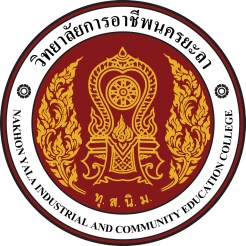 หลักสูตรระยะสั้น หลักสูตรระยะสั้น หลักสูตรระยะสั้น หลักสูตรระยะสั้น หลักสูตรระยะสั้น หลักสูตรระยะสั้น หลักสูตรระยะสั้น หลักสูตรระยะสั้น หลักสูตรระยะสั้น หลักสูตรระยะสั้น หลักสูตรระยะสั้น หลักสูตรระยะสั้น หลักสูตรระยะสั้น หลักสูตรระยะสั้น หลักสูตรระยะสั้น หลักสูตรระยะสั้น หลักสูตรระยะสั้น หลักสูตรระยะสั้น หลักสูตรระยะสั้น หลักสูตรระยะสั้น หลักสูตรระยะสั้น หลักสูตรระยะสั้น หลักสูตรระยะสั้น สถานศึกษา…วิทยาลัยการอาชีพนครยะลา…                 จังหวัด……ยะลา.....……………………สถานศึกษา…วิทยาลัยการอาชีพนครยะลา…                 จังหวัด……ยะลา.....……………………สถานศึกษา…วิทยาลัยการอาชีพนครยะลา…                 จังหวัด……ยะลา.....……………………สถานศึกษา…วิทยาลัยการอาชีพนครยะลา…                 จังหวัด……ยะลา.....……………………สถานศึกษา…วิทยาลัยการอาชีพนครยะลา…                 จังหวัด……ยะลา.....……………………สถานศึกษา…วิทยาลัยการอาชีพนครยะลา…                 จังหวัด……ยะลา.....……………………สถานศึกษา…วิทยาลัยการอาชีพนครยะลา…                 จังหวัด……ยะลา.....……………………สถานศึกษา…วิทยาลัยการอาชีพนครยะลา…                 จังหวัด……ยะลา.....……………………สถานศึกษา…วิทยาลัยการอาชีพนครยะลา…                 จังหวัด……ยะลา.....……………………สถานศึกษา…วิทยาลัยการอาชีพนครยะลา…                 จังหวัด……ยะลา.....……………………สถานศึกษา…วิทยาลัยการอาชีพนครยะลา…                 จังหวัด……ยะลา.....……………………สถานศึกษา…วิทยาลัยการอาชีพนครยะลา…                 จังหวัด……ยะลา.....……………………สถานศึกษา…วิทยาลัยการอาชีพนครยะลา…                 จังหวัด……ยะลา.....……………………สถานศึกษา…วิทยาลัยการอาชีพนครยะลา…                 จังหวัด……ยะลา.....……………………สถานศึกษา…วิทยาลัยการอาชีพนครยะลา…                 จังหวัด……ยะลา.....……………………สถานศึกษา…วิทยาลัยการอาชีพนครยะลา…                 จังหวัด……ยะลา.....……………………สถานศึกษา…วิทยาลัยการอาชีพนครยะลา…                 จังหวัด……ยะลา.....……………………สถานศึกษา…วิทยาลัยการอาชีพนครยะลา…                 จังหวัด……ยะลา.....……………………สถานศึกษา…วิทยาลัยการอาชีพนครยะลา…                 จังหวัด……ยะลา.....……………………สถานศึกษา…วิทยาลัยการอาชีพนครยะลา…                 จังหวัด……ยะลา.....……………………สถานศึกษา…วิทยาลัยการอาชีพนครยะลา…                 จังหวัด……ยะลา.....……………………สถานศึกษา…วิทยาลัยการอาชีพนครยะลา…                 จังหวัด……ยะลา.....……………………สถานศึกษา…วิทยาลัยการอาชีพนครยะลา…                 จังหวัด……ยะลา.....……………………ประเภทวิชา…อุตสาหกรรม… สาขาวิชา…ช่างยนต์……กลุ่มวิชา…งานระบบเครื่องยนต์....ประเภทวิชา…อุตสาหกรรม… สาขาวิชา…ช่างยนต์……กลุ่มวิชา…งานระบบเครื่องยนต์....ประเภทวิชา…อุตสาหกรรม… สาขาวิชา…ช่างยนต์……กลุ่มวิชา…งานระบบเครื่องยนต์....ประเภทวิชา…อุตสาหกรรม… สาขาวิชา…ช่างยนต์……กลุ่มวิชา…งานระบบเครื่องยนต์....ประเภทวิชา…อุตสาหกรรม… สาขาวิชา…ช่างยนต์……กลุ่มวิชา…งานระบบเครื่องยนต์....ประเภทวิชา…อุตสาหกรรม… สาขาวิชา…ช่างยนต์……กลุ่มวิชา…งานระบบเครื่องยนต์....ประเภทวิชา…อุตสาหกรรม… สาขาวิชา…ช่างยนต์……กลุ่มวิชา…งานระบบเครื่องยนต์....ประเภทวิชา…อุตสาหกรรม… สาขาวิชา…ช่างยนต์……กลุ่มวิชา…งานระบบเครื่องยนต์....ประเภทวิชา…อุตสาหกรรม… สาขาวิชา…ช่างยนต์……กลุ่มวิชา…งานระบบเครื่องยนต์....ประเภทวิชา…อุตสาหกรรม… สาขาวิชา…ช่างยนต์……กลุ่มวิชา…งานระบบเครื่องยนต์....ประเภทวิชา…อุตสาหกรรม… สาขาวิชา…ช่างยนต์……กลุ่มวิชา…งานระบบเครื่องยนต์....ประเภทวิชา…อุตสาหกรรม… สาขาวิชา…ช่างยนต์……กลุ่มวิชา…งานระบบเครื่องยนต์....ประเภทวิชา…อุตสาหกรรม… สาขาวิชา…ช่างยนต์……กลุ่มวิชา…งานระบบเครื่องยนต์....ประเภทวิชา…อุตสาหกรรม… สาขาวิชา…ช่างยนต์……กลุ่มวิชา…งานระบบเครื่องยนต์....ประเภทวิชา…อุตสาหกรรม… สาขาวิชา…ช่างยนต์……กลุ่มวิชา…งานระบบเครื่องยนต์....ประเภทวิชา…อุตสาหกรรม… สาขาวิชา…ช่างยนต์……กลุ่มวิชา…งานระบบเครื่องยนต์....ประเภทวิชา…อุตสาหกรรม… สาขาวิชา…ช่างยนต์……กลุ่มวิชา…งานระบบเครื่องยนต์....ประเภทวิชา…อุตสาหกรรม… สาขาวิชา…ช่างยนต์……กลุ่มวิชา…งานระบบเครื่องยนต์....ประเภทวิชา…อุตสาหกรรม… สาขาวิชา…ช่างยนต์……กลุ่มวิชา…งานระบบเครื่องยนต์....ประเภทวิชา…อุตสาหกรรม… สาขาวิชา…ช่างยนต์……กลุ่มวิชา…งานระบบเครื่องยนต์....ประเภทวิชา…อุตสาหกรรม… สาขาวิชา…ช่างยนต์……กลุ่มวิชา…งานระบบเครื่องยนต์....ประเภทวิชา…อุตสาหกรรม… สาขาวิชา…ช่างยนต์……กลุ่มวิชา…งานระบบเครื่องยนต์....ประเภทวิชา…อุตสาหกรรม… สาขาวิชา…ช่างยนต์……กลุ่มวิชา…งานระบบเครื่องยนต์....รหัสหลักสูตร  1101-3320รหัสหลักสูตร  1101-3320รหัสหลักสูตร  1101-3320รหัสหลักสูตร  1101-3320ชื่อหลักสูตร วิชา   …ระบบส่งกำลังรถยนต์…ชื่อหลักสูตร วิชา   …ระบบส่งกำลังรถยนต์…ชื่อหลักสูตร วิชา   …ระบบส่งกำลังรถยนต์…ชื่อหลักสูตร วิชา   …ระบบส่งกำลังรถยนต์…ชื่อหลักสูตร วิชา   …ระบบส่งกำลังรถยนต์…ชื่อหลักสูตร วิชา   …ระบบส่งกำลังรถยนต์…ชื่อหลักสูตร วิชา   …ระบบส่งกำลังรถยนต์…ชื่อหลักสูตร วิชา   …ระบบส่งกำลังรถยนต์…ชื่อหลักสูตร วิชา   …ระบบส่งกำลังรถยนต์…ชื่อหลักสูตร วิชา   …ระบบส่งกำลังรถยนต์…ชื่อหลักสูตร วิชา   …ระบบส่งกำลังรถยนต์…เวลา  ……75…    ชั่วโมงเวลา  ……75…    ชั่วโมงเวลา  ……75…    ชั่วโมงเวลา  ……75…    ชั่วโมงเวลา  ……75…    ชั่วโมงเวลา  ……75…    ชั่วโมงเวลา  ……75…    ชั่วโมงเวลา  ……75…    ชั่วโมงเวลา  ……75…    ชั่วโมงเวลา  ……75…    ชั่วโมงเวลา  ……75…    ชั่วโมงสมรรถนะของหลักสูตรสมรรถนะของหลักสูตรสมรรถนะของหลักสูตรสมรรถนะของหลักสูตรสมรรถนะของหลักสูตรสมรรถนะของหลักสูตรสมรรถนะของหลักสูตรสมรรถนะของหลักสูตรสมรรถนะของหลักสูตรสมรรถนะของหลักสูตรสมรรถนะของหลักสูตรสมรรถนะของหลักสูตรสมรรถนะของหลักสูตรสมรรถนะของหลักสูตรสมรรถนะของหลักสูตรสมรรถนะของหลักสูตรสมรรถนะของหลักสูตรสมรรถนะของหลักสูตรสมรรถนะของหลักสูตรสมรรถนะของหลักสูตรสมรรถนะของหลักสูตรสมรรถนะของหลักสูตรสมรรถนะของหลักสูตรสมรรถนะของหลักสูตรสมรรถนะของหลักสูตรสมรรถนะของหลักสูตร1. แสดงความรู้เกี่ยวกับหลักการทำงาน ระบบต่างๆ ของเครื่องยนต์แก๊สโซลีนและดีเซล1. แสดงความรู้เกี่ยวกับหลักการทำงาน ระบบต่างๆ ของเครื่องยนต์แก๊สโซลีนและดีเซล1. แสดงความรู้เกี่ยวกับหลักการทำงาน ระบบต่างๆ ของเครื่องยนต์แก๊สโซลีนและดีเซล1. แสดงความรู้เกี่ยวกับหลักการทำงาน ระบบต่างๆ ของเครื่องยนต์แก๊สโซลีนและดีเซล1. แสดงความรู้เกี่ยวกับหลักการทำงาน ระบบต่างๆ ของเครื่องยนต์แก๊สโซลีนและดีเซล1. แสดงความรู้เกี่ยวกับหลักการทำงาน ระบบต่างๆ ของเครื่องยนต์แก๊สโซลีนและดีเซล1. แสดงความรู้เกี่ยวกับหลักการทำงาน ระบบต่างๆ ของเครื่องยนต์แก๊สโซลีนและดีเซล1. แสดงความรู้เกี่ยวกับหลักการทำงาน ระบบต่างๆ ของเครื่องยนต์แก๊สโซลีนและดีเซล1. แสดงความรู้เกี่ยวกับหลักการทำงาน ระบบต่างๆ ของเครื่องยนต์แก๊สโซลีนและดีเซล1. แสดงความรู้เกี่ยวกับหลักการทำงาน ระบบต่างๆ ของเครื่องยนต์แก๊สโซลีนและดีเซล1. แสดงความรู้เกี่ยวกับหลักการทำงาน ระบบต่างๆ ของเครื่องยนต์แก๊สโซลีนและดีเซล1. แสดงความรู้เกี่ยวกับหลักการทำงาน ระบบต่างๆ ของเครื่องยนต์แก๊สโซลีนและดีเซล1. แสดงความรู้เกี่ยวกับหลักการทำงาน ระบบต่างๆ ของเครื่องยนต์แก๊สโซลีนและดีเซล1. แสดงความรู้เกี่ยวกับหลักการทำงาน ระบบต่างๆ ของเครื่องยนต์แก๊สโซลีนและดีเซล1. แสดงความรู้เกี่ยวกับหลักการทำงาน ระบบต่างๆ ของเครื่องยนต์แก๊สโซลีนและดีเซล1. แสดงความรู้เกี่ยวกับหลักการทำงาน ระบบต่างๆ ของเครื่องยนต์แก๊สโซลีนและดีเซล1. แสดงความรู้เกี่ยวกับหลักการทำงาน ระบบต่างๆ ของเครื่องยนต์แก๊สโซลีนและดีเซล1. แสดงความรู้เกี่ยวกับหลักการทำงาน ระบบต่างๆ ของเครื่องยนต์แก๊สโซลีนและดีเซล1. แสดงความรู้เกี่ยวกับหลักการทำงาน ระบบต่างๆ ของเครื่องยนต์แก๊สโซลีนและดีเซล1. แสดงความรู้เกี่ยวกับหลักการทำงาน ระบบต่างๆ ของเครื่องยนต์แก๊สโซลีนและดีเซล1. แสดงความรู้เกี่ยวกับหลักการทำงาน ระบบต่างๆ ของเครื่องยนต์แก๊สโซลีนและดีเซล1. แสดงความรู้เกี่ยวกับหลักการทำงาน ระบบต่างๆ ของเครื่องยนต์แก๊สโซลีนและดีเซล1. แสดงความรู้เกี่ยวกับหลักการทำงาน ระบบต่างๆ ของเครื่องยนต์แก๊สโซลีนและดีเซล1. แสดงความรู้เกี่ยวกับหลักการทำงาน ระบบต่างๆ ของเครื่องยนต์แก๊สโซลีนและดีเซล1. แสดงความรู้เกี่ยวกับหลักการทำงาน ระบบต่างๆ ของเครื่องยนต์แก๊สโซลีนและดีเซล1. แสดงความรู้เกี่ยวกับหลักการทำงาน ระบบต่างๆ ของเครื่องยนต์แก๊สโซลีนและดีเซล2. ถอด ประกอบชิ้นส่วน เครื่องยนต์แก๊สโซลีนและดีเซล ตามคู่มือกำหนด 2. ถอด ประกอบชิ้นส่วน เครื่องยนต์แก๊สโซลีนและดีเซล ตามคู่มือกำหนด 2. ถอด ประกอบชิ้นส่วน เครื่องยนต์แก๊สโซลีนและดีเซล ตามคู่มือกำหนด 2. ถอด ประกอบชิ้นส่วน เครื่องยนต์แก๊สโซลีนและดีเซล ตามคู่มือกำหนด 2. ถอด ประกอบชิ้นส่วน เครื่องยนต์แก๊สโซลีนและดีเซล ตามคู่มือกำหนด 2. ถอด ประกอบชิ้นส่วน เครื่องยนต์แก๊สโซลีนและดีเซล ตามคู่มือกำหนด 2. ถอด ประกอบชิ้นส่วน เครื่องยนต์แก๊สโซลีนและดีเซล ตามคู่มือกำหนด 2. ถอด ประกอบชิ้นส่วน เครื่องยนต์แก๊สโซลีนและดีเซล ตามคู่มือกำหนด 2. ถอด ประกอบชิ้นส่วน เครื่องยนต์แก๊สโซลีนและดีเซล ตามคู่มือกำหนด 2. ถอด ประกอบชิ้นส่วน เครื่องยนต์แก๊สโซลีนและดีเซล ตามคู่มือกำหนด 2. ถอด ประกอบชิ้นส่วน เครื่องยนต์แก๊สโซลีนและดีเซล ตามคู่มือกำหนด 2. ถอด ประกอบชิ้นส่วน เครื่องยนต์แก๊สโซลีนและดีเซล ตามคู่มือกำหนด 2. ถอด ประกอบชิ้นส่วน เครื่องยนต์แก๊สโซลีนและดีเซล ตามคู่มือกำหนด 2. ถอด ประกอบชิ้นส่วน เครื่องยนต์แก๊สโซลีนและดีเซล ตามคู่มือกำหนด 2. ถอด ประกอบชิ้นส่วน เครื่องยนต์แก๊สโซลีนและดีเซล ตามคู่มือกำหนด 2. ถอด ประกอบชิ้นส่วน เครื่องยนต์แก๊สโซลีนและดีเซล ตามคู่มือกำหนด 2. ถอด ประกอบชิ้นส่วน เครื่องยนต์แก๊สโซลีนและดีเซล ตามคู่มือกำหนด 2. ถอด ประกอบชิ้นส่วน เครื่องยนต์แก๊สโซลีนและดีเซล ตามคู่มือกำหนด 2. ถอด ประกอบชิ้นส่วน เครื่องยนต์แก๊สโซลีนและดีเซล ตามคู่มือกำหนด 2. ถอด ประกอบชิ้นส่วน เครื่องยนต์แก๊สโซลีนและดีเซล ตามคู่มือกำหนด 2. ถอด ประกอบชิ้นส่วน เครื่องยนต์แก๊สโซลีนและดีเซล ตามคู่มือกำหนด 2. ถอด ประกอบชิ้นส่วน เครื่องยนต์แก๊สโซลีนและดีเซล ตามคู่มือกำหนด 2. ถอด ประกอบชิ้นส่วน เครื่องยนต์แก๊สโซลีนและดีเซล ตามคู่มือกำหนด 2. ถอด ประกอบชิ้นส่วน เครื่องยนต์แก๊สโซลีนและดีเซล ตามคู่มือกำหนด 2. ถอด ประกอบชิ้นส่วน เครื่องยนต์แก๊สโซลีนและดีเซล ตามคู่มือกำหนด 2. ถอด ประกอบชิ้นส่วน เครื่องยนต์แก๊สโซลีนและดีเซล ตามคู่มือกำหนด 3. ตรวจสภาพชิ้นส่วนเครื่องยนต์แก๊สโซลีนและดีเซล ตามคู่มือกำหนด3. ตรวจสภาพชิ้นส่วนเครื่องยนต์แก๊สโซลีนและดีเซล ตามคู่มือกำหนด3. ตรวจสภาพชิ้นส่วนเครื่องยนต์แก๊สโซลีนและดีเซล ตามคู่มือกำหนด3. ตรวจสภาพชิ้นส่วนเครื่องยนต์แก๊สโซลีนและดีเซล ตามคู่มือกำหนด3. ตรวจสภาพชิ้นส่วนเครื่องยนต์แก๊สโซลีนและดีเซล ตามคู่มือกำหนด3. ตรวจสภาพชิ้นส่วนเครื่องยนต์แก๊สโซลีนและดีเซล ตามคู่มือกำหนด3. ตรวจสภาพชิ้นส่วนเครื่องยนต์แก๊สโซลีนและดีเซล ตามคู่มือกำหนด3. ตรวจสภาพชิ้นส่วนเครื่องยนต์แก๊สโซลีนและดีเซล ตามคู่มือกำหนด3. ตรวจสภาพชิ้นส่วนเครื่องยนต์แก๊สโซลีนและดีเซล ตามคู่มือกำหนด3. ตรวจสภาพชิ้นส่วนเครื่องยนต์แก๊สโซลีนและดีเซล ตามคู่มือกำหนด3. ตรวจสภาพชิ้นส่วนเครื่องยนต์แก๊สโซลีนและดีเซล ตามคู่มือกำหนด3. ตรวจสภาพชิ้นส่วนเครื่องยนต์แก๊สโซลีนและดีเซล ตามคู่มือกำหนด3. ตรวจสภาพชิ้นส่วนเครื่องยนต์แก๊สโซลีนและดีเซล ตามคู่มือกำหนด3. ตรวจสภาพชิ้นส่วนเครื่องยนต์แก๊สโซลีนและดีเซล ตามคู่มือกำหนด3. ตรวจสภาพชิ้นส่วนเครื่องยนต์แก๊สโซลีนและดีเซล ตามคู่มือกำหนด3. ตรวจสภาพชิ้นส่วนเครื่องยนต์แก๊สโซลีนและดีเซล ตามคู่มือกำหนด3. ตรวจสภาพชิ้นส่วนเครื่องยนต์แก๊สโซลีนและดีเซล ตามคู่มือกำหนด3. ตรวจสภาพชิ้นส่วนเครื่องยนต์แก๊สโซลีนและดีเซล ตามคู่มือกำหนด3. ตรวจสภาพชิ้นส่วนเครื่องยนต์แก๊สโซลีนและดีเซล ตามคู่มือกำหนด3. ตรวจสภาพชิ้นส่วนเครื่องยนต์แก๊สโซลีนและดีเซล ตามคู่มือกำหนด3. ตรวจสภาพชิ้นส่วนเครื่องยนต์แก๊สโซลีนและดีเซล ตามคู่มือกำหนด3. ตรวจสภาพชิ้นส่วนเครื่องยนต์แก๊สโซลีนและดีเซล ตามคู่มือกำหนด3. ตรวจสภาพชิ้นส่วนเครื่องยนต์แก๊สโซลีนและดีเซล ตามคู่มือกำหนด3. ตรวจสภาพชิ้นส่วนเครื่องยนต์แก๊สโซลีนและดีเซล ตามคู่มือกำหนด3. ตรวจสภาพชิ้นส่วนเครื่องยนต์แก๊สโซลีนและดีเซล ตามคู่มือกำหนด3. ตรวจสภาพชิ้นส่วนเครื่องยนต์แก๊สโซลีนและดีเซล ตามคู่มือกำหนด4. วิเคราะห์การตรวจสภาพปัญหาและเสนอแนะ แก้ไขข้อขัดข้องเครื่องยนต์แก๊สโซลีนและดีเซลตามคู่มือกำหนด4. วิเคราะห์การตรวจสภาพปัญหาและเสนอแนะ แก้ไขข้อขัดข้องเครื่องยนต์แก๊สโซลีนและดีเซลตามคู่มือกำหนด4. วิเคราะห์การตรวจสภาพปัญหาและเสนอแนะ แก้ไขข้อขัดข้องเครื่องยนต์แก๊สโซลีนและดีเซลตามคู่มือกำหนด4. วิเคราะห์การตรวจสภาพปัญหาและเสนอแนะ แก้ไขข้อขัดข้องเครื่องยนต์แก๊สโซลีนและดีเซลตามคู่มือกำหนด4. วิเคราะห์การตรวจสภาพปัญหาและเสนอแนะ แก้ไขข้อขัดข้องเครื่องยนต์แก๊สโซลีนและดีเซลตามคู่มือกำหนด4. วิเคราะห์การตรวจสภาพปัญหาและเสนอแนะ แก้ไขข้อขัดข้องเครื่องยนต์แก๊สโซลีนและดีเซลตามคู่มือกำหนด4. วิเคราะห์การตรวจสภาพปัญหาและเสนอแนะ แก้ไขข้อขัดข้องเครื่องยนต์แก๊สโซลีนและดีเซลตามคู่มือกำหนด4. วิเคราะห์การตรวจสภาพปัญหาและเสนอแนะ แก้ไขข้อขัดข้องเครื่องยนต์แก๊สโซลีนและดีเซลตามคู่มือกำหนด4. วิเคราะห์การตรวจสภาพปัญหาและเสนอแนะ แก้ไขข้อขัดข้องเครื่องยนต์แก๊สโซลีนและดีเซลตามคู่มือกำหนด4. วิเคราะห์การตรวจสภาพปัญหาและเสนอแนะ แก้ไขข้อขัดข้องเครื่องยนต์แก๊สโซลีนและดีเซลตามคู่มือกำหนด4. วิเคราะห์การตรวจสภาพปัญหาและเสนอแนะ แก้ไขข้อขัดข้องเครื่องยนต์แก๊สโซลีนและดีเซลตามคู่มือกำหนด4. วิเคราะห์การตรวจสภาพปัญหาและเสนอแนะ แก้ไขข้อขัดข้องเครื่องยนต์แก๊สโซลีนและดีเซลตามคู่มือกำหนด4. วิเคราะห์การตรวจสภาพปัญหาและเสนอแนะ แก้ไขข้อขัดข้องเครื่องยนต์แก๊สโซลีนและดีเซลตามคู่มือกำหนด4. วิเคราะห์การตรวจสภาพปัญหาและเสนอแนะ แก้ไขข้อขัดข้องเครื่องยนต์แก๊สโซลีนและดีเซลตามคู่มือกำหนด4. วิเคราะห์การตรวจสภาพปัญหาและเสนอแนะ แก้ไขข้อขัดข้องเครื่องยนต์แก๊สโซลีนและดีเซลตามคู่มือกำหนด4. วิเคราะห์การตรวจสภาพปัญหาและเสนอแนะ แก้ไขข้อขัดข้องเครื่องยนต์แก๊สโซลีนและดีเซลตามคู่มือกำหนด4. วิเคราะห์การตรวจสภาพปัญหาและเสนอแนะ แก้ไขข้อขัดข้องเครื่องยนต์แก๊สโซลีนและดีเซลตามคู่มือกำหนด4. วิเคราะห์การตรวจสภาพปัญหาและเสนอแนะ แก้ไขข้อขัดข้องเครื่องยนต์แก๊สโซลีนและดีเซลตามคู่มือกำหนด4. วิเคราะห์การตรวจสภาพปัญหาและเสนอแนะ แก้ไขข้อขัดข้องเครื่องยนต์แก๊สโซลีนและดีเซลตามคู่มือกำหนด4. วิเคราะห์การตรวจสภาพปัญหาและเสนอแนะ แก้ไขข้อขัดข้องเครื่องยนต์แก๊สโซลีนและดีเซลตามคู่มือกำหนด4. วิเคราะห์การตรวจสภาพปัญหาและเสนอแนะ แก้ไขข้อขัดข้องเครื่องยนต์แก๊สโซลีนและดีเซลตามคู่มือกำหนด4. วิเคราะห์การตรวจสภาพปัญหาและเสนอแนะ แก้ไขข้อขัดข้องเครื่องยนต์แก๊สโซลีนและดีเซลตามคู่มือกำหนด4. วิเคราะห์การตรวจสภาพปัญหาและเสนอแนะ แก้ไขข้อขัดข้องเครื่องยนต์แก๊สโซลีนและดีเซลตามคู่มือกำหนด4. วิเคราะห์การตรวจสภาพปัญหาและเสนอแนะ แก้ไขข้อขัดข้องเครื่องยนต์แก๊สโซลีนและดีเซลตามคู่มือกำหนด4. วิเคราะห์การตรวจสภาพปัญหาและเสนอแนะ แก้ไขข้อขัดข้องเครื่องยนต์แก๊สโซลีนและดีเซลตามคู่มือกำหนด4. วิเคราะห์การตรวจสภาพปัญหาและเสนอแนะ แก้ไขข้อขัดข้องเครื่องยนต์แก๊สโซลีนและดีเซลตามคู่มือกำหนดจุดประสงค์รายวิชา1. ………………………………….………………………………….2.  ………………………………………………….…………………3. …………………………………………………………………….. 4. …………………………………………………………………….. 5. ……………………………………………………………………..จุดประสงค์รายวิชา1. ………………………………….………………………………….2.  ………………………………………………….…………………3. …………………………………………………………………….. 4. …………………………………………………………………….. 5. ……………………………………………………………………..จุดประสงค์รายวิชา1. ………………………………….………………………………….2.  ………………………………………………….…………………3. …………………………………………………………………….. 4. …………………………………………………………………….. 5. ……………………………………………………………………..จุดประสงค์รายวิชา1. ………………………………….………………………………….2.  ………………………………………………….…………………3. …………………………………………………………………….. 4. …………………………………………………………………….. 5. ……………………………………………………………………..จุดประสงค์รายวิชา1. ………………………………….………………………………….2.  ………………………………………………….…………………3. …………………………………………………………………….. 4. …………………………………………………………………….. 5. ……………………………………………………………………..จุดประสงค์รายวิชา1. ………………………………….………………………………….2.  ………………………………………………….…………………3. …………………………………………………………………….. 4. …………………………………………………………………….. 5. ……………………………………………………………………..จุดประสงค์รายวิชา1. ………………………………….………………………………….2.  ………………………………………………….…………………3. …………………………………………………………………….. 4. …………………………………………………………………….. 5. ……………………………………………………………………..จุดประสงค์รายวิชา1. ………………………………….………………………………….2.  ………………………………………………….…………………3. …………………………………………………………………….. 4. …………………………………………………………………….. 5. ……………………………………………………………………..จุดประสงค์รายวิชา1. ………………………………….………………………………….2.  ………………………………………………….…………………3. …………………………………………………………………….. 4. …………………………………………………………………….. 5. ……………………………………………………………………..จุดประสงค์รายวิชา1. ………………………………….………………………………….2.  ………………………………………………….…………………3. …………………………………………………………………….. 4. …………………………………………………………………….. 5. ……………………………………………………………………..จุดประสงค์รายวิชา1. ………………………………….………………………………….2.  ………………………………………………….…………………3. …………………………………………………………………….. 4. …………………………………………………………………….. 5. ……………………………………………………………………..จุดประสงค์รายวิชา1. ………………………………….………………………………….2.  ………………………………………………….…………………3. …………………………………………………………………….. 4. …………………………………………………………………….. 5. ……………………………………………………………………..จุดประสงค์รายวิชา1. ………………………………….………………………………….2.  ………………………………………………….…………………3. …………………………………………………………………….. 4. …………………………………………………………………….. 5. ……………………………………………………………………..จุดประสงค์รายวิชา1. ………………………………….………………………………….2.  ………………………………………………….…………………3. …………………………………………………………………….. 4. …………………………………………………………………….. 5. ……………………………………………………………………..จุดประสงค์รายวิชา1. ………………………………….………………………………….2.  ………………………………………………….…………………3. …………………………………………………………………….. 4. …………………………………………………………………….. 5. ……………………………………………………………………..จุดประสงค์รายวิชา1. ………………………………….………………………………….2.  ………………………………………………….…………………3. …………………………………………………………………….. 4. …………………………………………………………………….. 5. ……………………………………………………………………..จุดประสงค์รายวิชา1. ………………………………….………………………………….2.  ………………………………………………….…………………3. …………………………………………………………………….. 4. …………………………………………………………………….. 5. ……………………………………………………………………..จุดประสงค์รายวิชา1. ………………………………….………………………………….2.  ………………………………………………….…………………3. …………………………………………………………………….. 4. …………………………………………………………………….. 5. ……………………………………………………………………..จุดประสงค์รายวิชา1. ………………………………….………………………………….2.  ………………………………………………….…………………3. …………………………………………………………………….. 4. …………………………………………………………………….. 5. ……………………………………………………………………..จุดประสงค์รายวิชา1. ………………………………….………………………………….2.  ………………………………………………….…………………3. …………………………………………………………………….. 4. …………………………………………………………………….. 5. ……………………………………………………………………..จุดประสงค์รายวิชา1. ………………………………….………………………………….2.  ………………………………………………….…………………3. …………………………………………………………………….. 4. …………………………………………………………………….. 5. ……………………………………………………………………..จุดประสงค์รายวิชา1. ………………………………….………………………………….2.  ………………………………………………….…………………3. …………………………………………………………………….. 4. …………………………………………………………………….. 5. ……………………………………………………………………..จุดประสงค์รายวิชา1. ………………………………….………………………………….2.  ………………………………………………….…………………3. …………………………………………………………………….. 4. …………………………………………………………………….. 5. ……………………………………………………………………..จุดประสงค์รายวิชา1. ………………………………….………………………………….2.  ………………………………………………….…………………3. …………………………………………………………………….. 4. …………………………………………………………………….. 5. ……………………………………………………………………..จุดประสงค์รายวิชา1. ………………………………….………………………………….2.  ………………………………………………….…………………3. …………………………………………………………………….. 4. …………………………………………………………………….. 5. ……………………………………………………………………..จุดประสงค์รายวิชา1. ………………………………….………………………………….2.  ………………………………………………….…………………3. …………………………………………………………………….. 4. …………………………………………………………………….. 5. ……………………………………………………………………..คำอธิบายรายวิชา          ศึกษาและปฏิบัติเกี่ยวกับความปลอดภัยในการทำงาน การใช้เครื่องมืออุปกรณ์ในการปฏิบัติงานช่างยนต์ หลักการทำงานของเครื่องยนต์แก๊สโซลีนและดีเซล การถอดประกอบ ตรวจสอบสภาพชิ้นส่วนเครื่องยนต์ ระบบจุดระเบิด ระบบน้ำมันเชื้อเพลิง ระบบไอดีและไอเสีย ระบบสตาร์ท ระบบหล่อลื่น ระบบระบายความร้อน การบำรุงรักษา และวิเคราะห์ปัญหาเสนอแนะ แก้ไขข้อขัดข้องของเครื่องยนต์แก๊สโซลีนและดีเซล    คำอธิบายรายวิชา          ศึกษาและปฏิบัติเกี่ยวกับความปลอดภัยในการทำงาน การใช้เครื่องมืออุปกรณ์ในการปฏิบัติงานช่างยนต์ หลักการทำงานของเครื่องยนต์แก๊สโซลีนและดีเซล การถอดประกอบ ตรวจสอบสภาพชิ้นส่วนเครื่องยนต์ ระบบจุดระเบิด ระบบน้ำมันเชื้อเพลิง ระบบไอดีและไอเสีย ระบบสตาร์ท ระบบหล่อลื่น ระบบระบายความร้อน การบำรุงรักษา และวิเคราะห์ปัญหาเสนอแนะ แก้ไขข้อขัดข้องของเครื่องยนต์แก๊สโซลีนและดีเซล    คำอธิบายรายวิชา          ศึกษาและปฏิบัติเกี่ยวกับความปลอดภัยในการทำงาน การใช้เครื่องมืออุปกรณ์ในการปฏิบัติงานช่างยนต์ หลักการทำงานของเครื่องยนต์แก๊สโซลีนและดีเซล การถอดประกอบ ตรวจสอบสภาพชิ้นส่วนเครื่องยนต์ ระบบจุดระเบิด ระบบน้ำมันเชื้อเพลิง ระบบไอดีและไอเสีย ระบบสตาร์ท ระบบหล่อลื่น ระบบระบายความร้อน การบำรุงรักษา และวิเคราะห์ปัญหาเสนอแนะ แก้ไขข้อขัดข้องของเครื่องยนต์แก๊สโซลีนและดีเซล    คำอธิบายรายวิชา          ศึกษาและปฏิบัติเกี่ยวกับความปลอดภัยในการทำงาน การใช้เครื่องมืออุปกรณ์ในการปฏิบัติงานช่างยนต์ หลักการทำงานของเครื่องยนต์แก๊สโซลีนและดีเซล การถอดประกอบ ตรวจสอบสภาพชิ้นส่วนเครื่องยนต์ ระบบจุดระเบิด ระบบน้ำมันเชื้อเพลิง ระบบไอดีและไอเสีย ระบบสตาร์ท ระบบหล่อลื่น ระบบระบายความร้อน การบำรุงรักษา และวิเคราะห์ปัญหาเสนอแนะ แก้ไขข้อขัดข้องของเครื่องยนต์แก๊สโซลีนและดีเซล    คำอธิบายรายวิชา          ศึกษาและปฏิบัติเกี่ยวกับความปลอดภัยในการทำงาน การใช้เครื่องมืออุปกรณ์ในการปฏิบัติงานช่างยนต์ หลักการทำงานของเครื่องยนต์แก๊สโซลีนและดีเซล การถอดประกอบ ตรวจสอบสภาพชิ้นส่วนเครื่องยนต์ ระบบจุดระเบิด ระบบน้ำมันเชื้อเพลิง ระบบไอดีและไอเสีย ระบบสตาร์ท ระบบหล่อลื่น ระบบระบายความร้อน การบำรุงรักษา และวิเคราะห์ปัญหาเสนอแนะ แก้ไขข้อขัดข้องของเครื่องยนต์แก๊สโซลีนและดีเซล    คำอธิบายรายวิชา          ศึกษาและปฏิบัติเกี่ยวกับความปลอดภัยในการทำงาน การใช้เครื่องมืออุปกรณ์ในการปฏิบัติงานช่างยนต์ หลักการทำงานของเครื่องยนต์แก๊สโซลีนและดีเซล การถอดประกอบ ตรวจสอบสภาพชิ้นส่วนเครื่องยนต์ ระบบจุดระเบิด ระบบน้ำมันเชื้อเพลิง ระบบไอดีและไอเสีย ระบบสตาร์ท ระบบหล่อลื่น ระบบระบายความร้อน การบำรุงรักษา และวิเคราะห์ปัญหาเสนอแนะ แก้ไขข้อขัดข้องของเครื่องยนต์แก๊สโซลีนและดีเซล    คำอธิบายรายวิชา          ศึกษาและปฏิบัติเกี่ยวกับความปลอดภัยในการทำงาน การใช้เครื่องมืออุปกรณ์ในการปฏิบัติงานช่างยนต์ หลักการทำงานของเครื่องยนต์แก๊สโซลีนและดีเซล การถอดประกอบ ตรวจสอบสภาพชิ้นส่วนเครื่องยนต์ ระบบจุดระเบิด ระบบน้ำมันเชื้อเพลิง ระบบไอดีและไอเสีย ระบบสตาร์ท ระบบหล่อลื่น ระบบระบายความร้อน การบำรุงรักษา และวิเคราะห์ปัญหาเสนอแนะ แก้ไขข้อขัดข้องของเครื่องยนต์แก๊สโซลีนและดีเซล    คำอธิบายรายวิชา          ศึกษาและปฏิบัติเกี่ยวกับความปลอดภัยในการทำงาน การใช้เครื่องมืออุปกรณ์ในการปฏิบัติงานช่างยนต์ หลักการทำงานของเครื่องยนต์แก๊สโซลีนและดีเซล การถอดประกอบ ตรวจสอบสภาพชิ้นส่วนเครื่องยนต์ ระบบจุดระเบิด ระบบน้ำมันเชื้อเพลิง ระบบไอดีและไอเสีย ระบบสตาร์ท ระบบหล่อลื่น ระบบระบายความร้อน การบำรุงรักษา และวิเคราะห์ปัญหาเสนอแนะ แก้ไขข้อขัดข้องของเครื่องยนต์แก๊สโซลีนและดีเซล    คำอธิบายรายวิชา          ศึกษาและปฏิบัติเกี่ยวกับความปลอดภัยในการทำงาน การใช้เครื่องมืออุปกรณ์ในการปฏิบัติงานช่างยนต์ หลักการทำงานของเครื่องยนต์แก๊สโซลีนและดีเซล การถอดประกอบ ตรวจสอบสภาพชิ้นส่วนเครื่องยนต์ ระบบจุดระเบิด ระบบน้ำมันเชื้อเพลิง ระบบไอดีและไอเสีย ระบบสตาร์ท ระบบหล่อลื่น ระบบระบายความร้อน การบำรุงรักษา และวิเคราะห์ปัญหาเสนอแนะ แก้ไขข้อขัดข้องของเครื่องยนต์แก๊สโซลีนและดีเซล    คำอธิบายรายวิชา          ศึกษาและปฏิบัติเกี่ยวกับความปลอดภัยในการทำงาน การใช้เครื่องมืออุปกรณ์ในการปฏิบัติงานช่างยนต์ หลักการทำงานของเครื่องยนต์แก๊สโซลีนและดีเซล การถอดประกอบ ตรวจสอบสภาพชิ้นส่วนเครื่องยนต์ ระบบจุดระเบิด ระบบน้ำมันเชื้อเพลิง ระบบไอดีและไอเสีย ระบบสตาร์ท ระบบหล่อลื่น ระบบระบายความร้อน การบำรุงรักษา และวิเคราะห์ปัญหาเสนอแนะ แก้ไขข้อขัดข้องของเครื่องยนต์แก๊สโซลีนและดีเซล    คำอธิบายรายวิชา          ศึกษาและปฏิบัติเกี่ยวกับความปลอดภัยในการทำงาน การใช้เครื่องมืออุปกรณ์ในการปฏิบัติงานช่างยนต์ หลักการทำงานของเครื่องยนต์แก๊สโซลีนและดีเซล การถอดประกอบ ตรวจสอบสภาพชิ้นส่วนเครื่องยนต์ ระบบจุดระเบิด ระบบน้ำมันเชื้อเพลิง ระบบไอดีและไอเสีย ระบบสตาร์ท ระบบหล่อลื่น ระบบระบายความร้อน การบำรุงรักษา และวิเคราะห์ปัญหาเสนอแนะ แก้ไขข้อขัดข้องของเครื่องยนต์แก๊สโซลีนและดีเซล    คำอธิบายรายวิชา          ศึกษาและปฏิบัติเกี่ยวกับความปลอดภัยในการทำงาน การใช้เครื่องมืออุปกรณ์ในการปฏิบัติงานช่างยนต์ หลักการทำงานของเครื่องยนต์แก๊สโซลีนและดีเซล การถอดประกอบ ตรวจสอบสภาพชิ้นส่วนเครื่องยนต์ ระบบจุดระเบิด ระบบน้ำมันเชื้อเพลิง ระบบไอดีและไอเสีย ระบบสตาร์ท ระบบหล่อลื่น ระบบระบายความร้อน การบำรุงรักษา และวิเคราะห์ปัญหาเสนอแนะ แก้ไขข้อขัดข้องของเครื่องยนต์แก๊สโซลีนและดีเซล    คำอธิบายรายวิชา          ศึกษาและปฏิบัติเกี่ยวกับความปลอดภัยในการทำงาน การใช้เครื่องมืออุปกรณ์ในการปฏิบัติงานช่างยนต์ หลักการทำงานของเครื่องยนต์แก๊สโซลีนและดีเซล การถอดประกอบ ตรวจสอบสภาพชิ้นส่วนเครื่องยนต์ ระบบจุดระเบิด ระบบน้ำมันเชื้อเพลิง ระบบไอดีและไอเสีย ระบบสตาร์ท ระบบหล่อลื่น ระบบระบายความร้อน การบำรุงรักษา และวิเคราะห์ปัญหาเสนอแนะ แก้ไขข้อขัดข้องของเครื่องยนต์แก๊สโซลีนและดีเซล    คำอธิบายรายวิชา          ศึกษาและปฏิบัติเกี่ยวกับความปลอดภัยในการทำงาน การใช้เครื่องมืออุปกรณ์ในการปฏิบัติงานช่างยนต์ หลักการทำงานของเครื่องยนต์แก๊สโซลีนและดีเซล การถอดประกอบ ตรวจสอบสภาพชิ้นส่วนเครื่องยนต์ ระบบจุดระเบิด ระบบน้ำมันเชื้อเพลิง ระบบไอดีและไอเสีย ระบบสตาร์ท ระบบหล่อลื่น ระบบระบายความร้อน การบำรุงรักษา และวิเคราะห์ปัญหาเสนอแนะ แก้ไขข้อขัดข้องของเครื่องยนต์แก๊สโซลีนและดีเซล    คำอธิบายรายวิชา          ศึกษาและปฏิบัติเกี่ยวกับความปลอดภัยในการทำงาน การใช้เครื่องมืออุปกรณ์ในการปฏิบัติงานช่างยนต์ หลักการทำงานของเครื่องยนต์แก๊สโซลีนและดีเซล การถอดประกอบ ตรวจสอบสภาพชิ้นส่วนเครื่องยนต์ ระบบจุดระเบิด ระบบน้ำมันเชื้อเพลิง ระบบไอดีและไอเสีย ระบบสตาร์ท ระบบหล่อลื่น ระบบระบายความร้อน การบำรุงรักษา และวิเคราะห์ปัญหาเสนอแนะ แก้ไขข้อขัดข้องของเครื่องยนต์แก๊สโซลีนและดีเซล    คำอธิบายรายวิชา          ศึกษาและปฏิบัติเกี่ยวกับความปลอดภัยในการทำงาน การใช้เครื่องมืออุปกรณ์ในการปฏิบัติงานช่างยนต์ หลักการทำงานของเครื่องยนต์แก๊สโซลีนและดีเซล การถอดประกอบ ตรวจสอบสภาพชิ้นส่วนเครื่องยนต์ ระบบจุดระเบิด ระบบน้ำมันเชื้อเพลิง ระบบไอดีและไอเสีย ระบบสตาร์ท ระบบหล่อลื่น ระบบระบายความร้อน การบำรุงรักษา และวิเคราะห์ปัญหาเสนอแนะ แก้ไขข้อขัดข้องของเครื่องยนต์แก๊สโซลีนและดีเซล    คำอธิบายรายวิชา          ศึกษาและปฏิบัติเกี่ยวกับความปลอดภัยในการทำงาน การใช้เครื่องมืออุปกรณ์ในการปฏิบัติงานช่างยนต์ หลักการทำงานของเครื่องยนต์แก๊สโซลีนและดีเซล การถอดประกอบ ตรวจสอบสภาพชิ้นส่วนเครื่องยนต์ ระบบจุดระเบิด ระบบน้ำมันเชื้อเพลิง ระบบไอดีและไอเสีย ระบบสตาร์ท ระบบหล่อลื่น ระบบระบายความร้อน การบำรุงรักษา และวิเคราะห์ปัญหาเสนอแนะ แก้ไขข้อขัดข้องของเครื่องยนต์แก๊สโซลีนและดีเซล    คำอธิบายรายวิชา          ศึกษาและปฏิบัติเกี่ยวกับความปลอดภัยในการทำงาน การใช้เครื่องมืออุปกรณ์ในการปฏิบัติงานช่างยนต์ หลักการทำงานของเครื่องยนต์แก๊สโซลีนและดีเซล การถอดประกอบ ตรวจสอบสภาพชิ้นส่วนเครื่องยนต์ ระบบจุดระเบิด ระบบน้ำมันเชื้อเพลิง ระบบไอดีและไอเสีย ระบบสตาร์ท ระบบหล่อลื่น ระบบระบายความร้อน การบำรุงรักษา และวิเคราะห์ปัญหาเสนอแนะ แก้ไขข้อขัดข้องของเครื่องยนต์แก๊สโซลีนและดีเซล    คำอธิบายรายวิชา          ศึกษาและปฏิบัติเกี่ยวกับความปลอดภัยในการทำงาน การใช้เครื่องมืออุปกรณ์ในการปฏิบัติงานช่างยนต์ หลักการทำงานของเครื่องยนต์แก๊สโซลีนและดีเซล การถอดประกอบ ตรวจสอบสภาพชิ้นส่วนเครื่องยนต์ ระบบจุดระเบิด ระบบน้ำมันเชื้อเพลิง ระบบไอดีและไอเสีย ระบบสตาร์ท ระบบหล่อลื่น ระบบระบายความร้อน การบำรุงรักษา และวิเคราะห์ปัญหาเสนอแนะ แก้ไขข้อขัดข้องของเครื่องยนต์แก๊สโซลีนและดีเซล    คำอธิบายรายวิชา          ศึกษาและปฏิบัติเกี่ยวกับความปลอดภัยในการทำงาน การใช้เครื่องมืออุปกรณ์ในการปฏิบัติงานช่างยนต์ หลักการทำงานของเครื่องยนต์แก๊สโซลีนและดีเซล การถอดประกอบ ตรวจสอบสภาพชิ้นส่วนเครื่องยนต์ ระบบจุดระเบิด ระบบน้ำมันเชื้อเพลิง ระบบไอดีและไอเสีย ระบบสตาร์ท ระบบหล่อลื่น ระบบระบายความร้อน การบำรุงรักษา และวิเคราะห์ปัญหาเสนอแนะ แก้ไขข้อขัดข้องของเครื่องยนต์แก๊สโซลีนและดีเซล    คำอธิบายรายวิชา          ศึกษาและปฏิบัติเกี่ยวกับความปลอดภัยในการทำงาน การใช้เครื่องมืออุปกรณ์ในการปฏิบัติงานช่างยนต์ หลักการทำงานของเครื่องยนต์แก๊สโซลีนและดีเซล การถอดประกอบ ตรวจสอบสภาพชิ้นส่วนเครื่องยนต์ ระบบจุดระเบิด ระบบน้ำมันเชื้อเพลิง ระบบไอดีและไอเสีย ระบบสตาร์ท ระบบหล่อลื่น ระบบระบายความร้อน การบำรุงรักษา และวิเคราะห์ปัญหาเสนอแนะ แก้ไขข้อขัดข้องของเครื่องยนต์แก๊สโซลีนและดีเซล    คำอธิบายรายวิชา          ศึกษาและปฏิบัติเกี่ยวกับความปลอดภัยในการทำงาน การใช้เครื่องมืออุปกรณ์ในการปฏิบัติงานช่างยนต์ หลักการทำงานของเครื่องยนต์แก๊สโซลีนและดีเซล การถอดประกอบ ตรวจสอบสภาพชิ้นส่วนเครื่องยนต์ ระบบจุดระเบิด ระบบน้ำมันเชื้อเพลิง ระบบไอดีและไอเสีย ระบบสตาร์ท ระบบหล่อลื่น ระบบระบายความร้อน การบำรุงรักษา และวิเคราะห์ปัญหาเสนอแนะ แก้ไขข้อขัดข้องของเครื่องยนต์แก๊สโซลีนและดีเซล    คำอธิบายรายวิชา          ศึกษาและปฏิบัติเกี่ยวกับความปลอดภัยในการทำงาน การใช้เครื่องมืออุปกรณ์ในการปฏิบัติงานช่างยนต์ หลักการทำงานของเครื่องยนต์แก๊สโซลีนและดีเซล การถอดประกอบ ตรวจสอบสภาพชิ้นส่วนเครื่องยนต์ ระบบจุดระเบิด ระบบน้ำมันเชื้อเพลิง ระบบไอดีและไอเสีย ระบบสตาร์ท ระบบหล่อลื่น ระบบระบายความร้อน การบำรุงรักษา และวิเคราะห์ปัญหาเสนอแนะ แก้ไขข้อขัดข้องของเครื่องยนต์แก๊สโซลีนและดีเซล    คำอธิบายรายวิชา          ศึกษาและปฏิบัติเกี่ยวกับความปลอดภัยในการทำงาน การใช้เครื่องมืออุปกรณ์ในการปฏิบัติงานช่างยนต์ หลักการทำงานของเครื่องยนต์แก๊สโซลีนและดีเซล การถอดประกอบ ตรวจสอบสภาพชิ้นส่วนเครื่องยนต์ ระบบจุดระเบิด ระบบน้ำมันเชื้อเพลิง ระบบไอดีและไอเสีย ระบบสตาร์ท ระบบหล่อลื่น ระบบระบายความร้อน การบำรุงรักษา และวิเคราะห์ปัญหาเสนอแนะ แก้ไขข้อขัดข้องของเครื่องยนต์แก๊สโซลีนและดีเซล    คำอธิบายรายวิชา          ศึกษาและปฏิบัติเกี่ยวกับความปลอดภัยในการทำงาน การใช้เครื่องมืออุปกรณ์ในการปฏิบัติงานช่างยนต์ หลักการทำงานของเครื่องยนต์แก๊สโซลีนและดีเซล การถอดประกอบ ตรวจสอบสภาพชิ้นส่วนเครื่องยนต์ ระบบจุดระเบิด ระบบน้ำมันเชื้อเพลิง ระบบไอดีและไอเสีย ระบบสตาร์ท ระบบหล่อลื่น ระบบระบายความร้อน การบำรุงรักษา และวิเคราะห์ปัญหาเสนอแนะ แก้ไขข้อขัดข้องของเครื่องยนต์แก๊สโซลีนและดีเซล    คำอธิบายรายวิชา          ศึกษาและปฏิบัติเกี่ยวกับความปลอดภัยในการทำงาน การใช้เครื่องมืออุปกรณ์ในการปฏิบัติงานช่างยนต์ หลักการทำงานของเครื่องยนต์แก๊สโซลีนและดีเซล การถอดประกอบ ตรวจสอบสภาพชิ้นส่วนเครื่องยนต์ ระบบจุดระเบิด ระบบน้ำมันเชื้อเพลิง ระบบไอดีและไอเสีย ระบบสตาร์ท ระบบหล่อลื่น ระบบระบายความร้อน การบำรุงรักษา และวิเคราะห์ปัญหาเสนอแนะ แก้ไขข้อขัดข้องของเครื่องยนต์แก๊สโซลีนและดีเซล    รายการสอนและฝึกปฏิบัติรายการสอนและฝึกปฏิบัติรายการสอนและฝึกปฏิบัติรายการสอนและฝึกปฏิบัติรายการสอนและฝึกปฏิบัติรายการสอนและฝึกปฏิบัติรายการสอนและฝึกปฏิบัติรายการสอนและฝึกปฏิบัติรายการสอนและฝึกปฏิบัติรายการสอนและฝึกปฏิบัติรายการสอนและฝึกปฏิบัติรายการสอนและฝึกปฏิบัติรายการสอนและฝึกปฏิบัติรายการสอนและฝึกปฏิบัติรายการสอนและฝึกปฏิบัติรายการสอนและฝึกปฏิบัติรายการสอนและฝึกปฏิบัติรายการสอนและฝึกปฏิบัติรายการสอนและฝึกปฏิบัติรายการสอนและฝึกปฏิบัติรายการสอนและฝึกปฏิบัติรายการสอนและฝึกปฏิบัติรายการสอนและฝึกปฏิบัติรายการสอนและฝึกปฏิบัติรายการสอนและฝึกปฏิบัติรายการสอนและฝึกปฏิบัติหน่วยที่หน่วยที่ชื่อหน่วย – หัวข้อการฝึกอบรมและฝึกปฏิบัติชื่อหน่วย – หัวข้อการฝึกอบรมและฝึกปฏิบัติชื่อหน่วย – หัวข้อการฝึกอบรมและฝึกปฏิบัติชื่อหน่วย – หัวข้อการฝึกอบรมและฝึกปฏิบัติชื่อหน่วย – หัวข้อการฝึกอบรมและฝึกปฏิบัติชื่อหน่วย – หัวข้อการฝึกอบรมและฝึกปฏิบัติชื่อหน่วย – หัวข้อการฝึกอบรมและฝึกปฏิบัติชื่อหน่วย – หัวข้อการฝึกอบรมและฝึกปฏิบัติชื่อหน่วย – หัวข้อการฝึกอบรมและฝึกปฏิบัติชื่อหน่วย – หัวข้อการฝึกอบรมและฝึกปฏิบัติชื่อหน่วย – หัวข้อการฝึกอบรมและฝึกปฏิบัติชื่อหน่วย – หัวข้อการฝึกอบรมและฝึกปฏิบัติชื่อหน่วย – หัวข้อการฝึกอบรมและฝึกปฏิบัติชื่อหน่วย – หัวข้อการฝึกอบรมและฝึกปฏิบัติชื่อหน่วย – หัวข้อการฝึกอบรมและฝึกปฏิบัติเวลา ...........(ชั่วโมง)เวลา ...........(ชั่วโมง)เวลา ...........(ชั่วโมง)เวลา ...........(ชั่วโมง)เวลา ...........(ชั่วโมง)เวลา ...........(ชั่วโมง)เวลา ...........(ชั่วโมง)เวลา ...........(ชั่วโมง)เวลา ...........(ชั่วโมง)11ความปลอดภัยในการทำงาน และการใช้เครื่องมืออุปกรณ์ในการปฏิบัติงานช่างยนต์ความปลอดภัยในการทำงาน และการใช้เครื่องมืออุปกรณ์ในการปฏิบัติงานช่างยนต์ความปลอดภัยในการทำงาน และการใช้เครื่องมืออุปกรณ์ในการปฏิบัติงานช่างยนต์ความปลอดภัยในการทำงาน และการใช้เครื่องมืออุปกรณ์ในการปฏิบัติงานช่างยนต์ความปลอดภัยในการทำงาน และการใช้เครื่องมืออุปกรณ์ในการปฏิบัติงานช่างยนต์ความปลอดภัยในการทำงาน และการใช้เครื่องมืออุปกรณ์ในการปฏิบัติงานช่างยนต์ความปลอดภัยในการทำงาน และการใช้เครื่องมืออุปกรณ์ในการปฏิบัติงานช่างยนต์ความปลอดภัยในการทำงาน และการใช้เครื่องมืออุปกรณ์ในการปฏิบัติงานช่างยนต์ความปลอดภัยในการทำงาน และการใช้เครื่องมืออุปกรณ์ในการปฏิบัติงานช่างยนต์ความปลอดภัยในการทำงาน และการใช้เครื่องมืออุปกรณ์ในการปฏิบัติงานช่างยนต์ความปลอดภัยในการทำงาน และการใช้เครื่องมืออุปกรณ์ในการปฏิบัติงานช่างยนต์ความปลอดภัยในการทำงาน และการใช้เครื่องมืออุปกรณ์ในการปฏิบัติงานช่างยนต์ความปลอดภัยในการทำงาน และการใช้เครื่องมืออุปกรณ์ในการปฏิบัติงานช่างยนต์ความปลอดภัยในการทำงาน และการใช้เครื่องมืออุปกรณ์ในการปฏิบัติงานช่างยนต์ความปลอดภัยในการทำงาน และการใช้เครื่องมืออุปกรณ์ในการปฏิบัติงานช่างยนต์5555555551.1 ความปลอดภัยในการทำงาน 1.1 ความปลอดภัยในการทำงาน 1.1 ความปลอดภัยในการทำงาน 1.1 ความปลอดภัยในการทำงาน 1.1 ความปลอดภัยในการทำงาน 1.1 ความปลอดภัยในการทำงาน 1.1 ความปลอดภัยในการทำงาน 1.1 ความปลอดภัยในการทำงาน 1.1 ความปลอดภัยในการทำงาน 1.1 ความปลอดภัยในการทำงาน 1.1 ความปลอดภัยในการทำงาน 1.1 ความปลอดภัยในการทำงาน 1.1 ความปลอดภัยในการทำงาน 1.1 ความปลอดภัยในการทำงาน 1.1 ความปลอดภัยในการทำงาน 1.2 เครื่องมืออุปกรณ์ในการปฏิบัติงานช่างยนต์1.2 เครื่องมืออุปกรณ์ในการปฏิบัติงานช่างยนต์1.2 เครื่องมืออุปกรณ์ในการปฏิบัติงานช่างยนต์1.2 เครื่องมืออุปกรณ์ในการปฏิบัติงานช่างยนต์1.2 เครื่องมืออุปกรณ์ในการปฏิบัติงานช่างยนต์1.2 เครื่องมืออุปกรณ์ในการปฏิบัติงานช่างยนต์1.2 เครื่องมืออุปกรณ์ในการปฏิบัติงานช่างยนต์1.2 เครื่องมืออุปกรณ์ในการปฏิบัติงานช่างยนต์1.2 เครื่องมืออุปกรณ์ในการปฏิบัติงานช่างยนต์1.2 เครื่องมืออุปกรณ์ในการปฏิบัติงานช่างยนต์1.2 เครื่องมืออุปกรณ์ในการปฏิบัติงานช่างยนต์1.2 เครื่องมืออุปกรณ์ในการปฏิบัติงานช่างยนต์1.2 เครื่องมืออุปกรณ์ในการปฏิบัติงานช่างยนต์1.2 เครื่องมืออุปกรณ์ในการปฏิบัติงานช่างยนต์1.2 เครื่องมืออุปกรณ์ในการปฏิบัติงานช่างยนต์22หลักการทำงานของเครื่องยนต์แก๊สโซลีนและดีเซลหลักการทำงานของเครื่องยนต์แก๊สโซลีนและดีเซลหลักการทำงานของเครื่องยนต์แก๊สโซลีนและดีเซลหลักการทำงานของเครื่องยนต์แก๊สโซลีนและดีเซลหลักการทำงานของเครื่องยนต์แก๊สโซลีนและดีเซลหลักการทำงานของเครื่องยนต์แก๊สโซลีนและดีเซลหลักการทำงานของเครื่องยนต์แก๊สโซลีนและดีเซลหลักการทำงานของเครื่องยนต์แก๊สโซลีนและดีเซลหลักการทำงานของเครื่องยนต์แก๊สโซลีนและดีเซลหลักการทำงานของเครื่องยนต์แก๊สโซลีนและดีเซลหลักการทำงานของเครื่องยนต์แก๊สโซลีนและดีเซลหลักการทำงานของเครื่องยนต์แก๊สโซลีนและดีเซลหลักการทำงานของเครื่องยนต์แก๊สโซลีนและดีเซลหลักการทำงานของเครื่องยนต์แก๊สโซลีนและดีเซลหลักการทำงานของเครื่องยนต์แก๊สโซลีนและดีเซล1010101010101010102.1 หลักการทำงานของเครื่องยนต์แก๊สโซลีนและดีเซล 2.1 หลักการทำงานของเครื่องยนต์แก๊สโซลีนและดีเซล 2.1 หลักการทำงานของเครื่องยนต์แก๊สโซลีนและดีเซล 2.1 หลักการทำงานของเครื่องยนต์แก๊สโซลีนและดีเซล 2.1 หลักการทำงานของเครื่องยนต์แก๊สโซลีนและดีเซล 2.1 หลักการทำงานของเครื่องยนต์แก๊สโซลีนและดีเซล 2.1 หลักการทำงานของเครื่องยนต์แก๊สโซลีนและดีเซล 2.1 หลักการทำงานของเครื่องยนต์แก๊สโซลีนและดีเซล 2.1 หลักการทำงานของเครื่องยนต์แก๊สโซลีนและดีเซล 2.1 หลักการทำงานของเครื่องยนต์แก๊สโซลีนและดีเซล 2.1 หลักการทำงานของเครื่องยนต์แก๊สโซลีนและดีเซล 2.1 หลักการทำงานของเครื่องยนต์แก๊สโซลีนและดีเซล 2.1 หลักการทำงานของเครื่องยนต์แก๊สโซลีนและดีเซล 2.1 หลักการทำงานของเครื่องยนต์แก๊สโซลีนและดีเซล 2.1 หลักการทำงานของเครื่องยนต์แก๊สโซลีนและดีเซล 2.2 งานตรวจวัดสมรรถนะของเครื่องยนต์2.2 งานตรวจวัดสมรรถนะของเครื่องยนต์2.2 งานตรวจวัดสมรรถนะของเครื่องยนต์2.2 งานตรวจวัดสมรรถนะของเครื่องยนต์2.2 งานตรวจวัดสมรรถนะของเครื่องยนต์2.2 งานตรวจวัดสมรรถนะของเครื่องยนต์2.2 งานตรวจวัดสมรรถนะของเครื่องยนต์2.2 งานตรวจวัดสมรรถนะของเครื่องยนต์2.2 งานตรวจวัดสมรรถนะของเครื่องยนต์2.2 งานตรวจวัดสมรรถนะของเครื่องยนต์2.2 งานตรวจวัดสมรรถนะของเครื่องยนต์2.2 งานตรวจวัดสมรรถนะของเครื่องยนต์2.2 งานตรวจวัดสมรรถนะของเครื่องยนต์2.2 งานตรวจวัดสมรรถนะของเครื่องยนต์2.2 งานตรวจวัดสมรรถนะของเครื่องยนต์33งานถอด ประกอบและตรวจสภาพชิ้นส่วนเครื่องยนต์งานถอด ประกอบและตรวจสภาพชิ้นส่วนเครื่องยนต์งานถอด ประกอบและตรวจสภาพชิ้นส่วนเครื่องยนต์งานถอด ประกอบและตรวจสภาพชิ้นส่วนเครื่องยนต์งานถอด ประกอบและตรวจสภาพชิ้นส่วนเครื่องยนต์งานถอด ประกอบและตรวจสภาพชิ้นส่วนเครื่องยนต์งานถอด ประกอบและตรวจสภาพชิ้นส่วนเครื่องยนต์งานถอด ประกอบและตรวจสภาพชิ้นส่วนเครื่องยนต์งานถอด ประกอบและตรวจสภาพชิ้นส่วนเครื่องยนต์งานถอด ประกอบและตรวจสภาพชิ้นส่วนเครื่องยนต์งานถอด ประกอบและตรวจสภาพชิ้นส่วนเครื่องยนต์งานถอด ประกอบและตรวจสภาพชิ้นส่วนเครื่องยนต์งานถอด ประกอบและตรวจสภาพชิ้นส่วนเครื่องยนต์งานถอด ประกอบและตรวจสภาพชิ้นส่วนเครื่องยนต์งานถอด ประกอบและตรวจสภาพชิ้นส่วนเครื่องยนต์1515151515151515153.1 หน้าที่ การทำงานและส่วนประกอบชิ้นส่วนเครื่องยนต์3.1 หน้าที่ การทำงานและส่วนประกอบชิ้นส่วนเครื่องยนต์3.1 หน้าที่ การทำงานและส่วนประกอบชิ้นส่วนเครื่องยนต์3.1 หน้าที่ การทำงานและส่วนประกอบชิ้นส่วนเครื่องยนต์3.1 หน้าที่ การทำงานและส่วนประกอบชิ้นส่วนเครื่องยนต์3.1 หน้าที่ การทำงานและส่วนประกอบชิ้นส่วนเครื่องยนต์3.1 หน้าที่ การทำงานและส่วนประกอบชิ้นส่วนเครื่องยนต์3.1 หน้าที่ การทำงานและส่วนประกอบชิ้นส่วนเครื่องยนต์3.1 หน้าที่ การทำงานและส่วนประกอบชิ้นส่วนเครื่องยนต์3.1 หน้าที่ การทำงานและส่วนประกอบชิ้นส่วนเครื่องยนต์3.1 หน้าที่ การทำงานและส่วนประกอบชิ้นส่วนเครื่องยนต์3.1 หน้าที่ การทำงานและส่วนประกอบชิ้นส่วนเครื่องยนต์3.1 หน้าที่ การทำงานและส่วนประกอบชิ้นส่วนเครื่องยนต์3.1 หน้าที่ การทำงานและส่วนประกอบชิ้นส่วนเครื่องยนต์3.1 หน้าที่ การทำงานและส่วนประกอบชิ้นส่วนเครื่องยนต์3.2 งานถอด ประกอบ และตรวจสภาพชิ้นส่วนเครื่องยนต์3.2 งานถอด ประกอบ และตรวจสภาพชิ้นส่วนเครื่องยนต์3.2 งานถอด ประกอบ และตรวจสภาพชิ้นส่วนเครื่องยนต์3.2 งานถอด ประกอบ และตรวจสภาพชิ้นส่วนเครื่องยนต์3.2 งานถอด ประกอบ และตรวจสภาพชิ้นส่วนเครื่องยนต์3.2 งานถอด ประกอบ และตรวจสภาพชิ้นส่วนเครื่องยนต์3.2 งานถอด ประกอบ และตรวจสภาพชิ้นส่วนเครื่องยนต์3.2 งานถอด ประกอบ และตรวจสภาพชิ้นส่วนเครื่องยนต์3.2 งานถอด ประกอบ และตรวจสภาพชิ้นส่วนเครื่องยนต์3.2 งานถอด ประกอบ และตรวจสภาพชิ้นส่วนเครื่องยนต์3.2 งานถอด ประกอบ และตรวจสภาพชิ้นส่วนเครื่องยนต์3.2 งานถอด ประกอบ และตรวจสภาพชิ้นส่วนเครื่องยนต์3.2 งานถอด ประกอบ และตรวจสภาพชิ้นส่วนเครื่องยนต์3.2 งานถอด ประกอบ และตรวจสภาพชิ้นส่วนเครื่องยนต์3.2 งานถอด ประกอบ และตรวจสภาพชิ้นส่วนเครื่องยนต์4.4.งานถอด ประกอบและตรวจสภาพระบบจุดระเบิดงานถอด ประกอบและตรวจสภาพระบบจุดระเบิดงานถอด ประกอบและตรวจสภาพระบบจุดระเบิดงานถอด ประกอบและตรวจสภาพระบบจุดระเบิดงานถอด ประกอบและตรวจสภาพระบบจุดระเบิดงานถอด ประกอบและตรวจสภาพระบบจุดระเบิดงานถอด ประกอบและตรวจสภาพระบบจุดระเบิดงานถอด ประกอบและตรวจสภาพระบบจุดระเบิดงานถอด ประกอบและตรวจสภาพระบบจุดระเบิดงานถอด ประกอบและตรวจสภาพระบบจุดระเบิดงานถอด ประกอบและตรวจสภาพระบบจุดระเบิดงานถอด ประกอบและตรวจสภาพระบบจุดระเบิดงานถอด ประกอบและตรวจสภาพระบบจุดระเบิดงานถอด ประกอบและตรวจสภาพระบบจุดระเบิดงานถอด ประกอบและตรวจสภาพระบบจุดระเบิด5555555554.1 หน้าที่ การทำงานและส่วนประกอบของระบบจุดระเบิด4.1 หน้าที่ การทำงานและส่วนประกอบของระบบจุดระเบิด4.1 หน้าที่ การทำงานและส่วนประกอบของระบบจุดระเบิด4.1 หน้าที่ การทำงานและส่วนประกอบของระบบจุดระเบิด4.1 หน้าที่ การทำงานและส่วนประกอบของระบบจุดระเบิด4.1 หน้าที่ การทำงานและส่วนประกอบของระบบจุดระเบิด4.1 หน้าที่ การทำงานและส่วนประกอบของระบบจุดระเบิด4.1 หน้าที่ การทำงานและส่วนประกอบของระบบจุดระเบิด4.1 หน้าที่ การทำงานและส่วนประกอบของระบบจุดระเบิด4.1 หน้าที่ การทำงานและส่วนประกอบของระบบจุดระเบิด4.1 หน้าที่ การทำงานและส่วนประกอบของระบบจุดระเบิด4.1 หน้าที่ การทำงานและส่วนประกอบของระบบจุดระเบิด4.1 หน้าที่ การทำงานและส่วนประกอบของระบบจุดระเบิด4.1 หน้าที่ การทำงานและส่วนประกอบของระบบจุดระเบิด4.1 หน้าที่ การทำงานและส่วนประกอบของระบบจุดระเบิด4.2 งานถอด ประกอบและตรวจสภาพระบบจุดระเบิด4.2 งานถอด ประกอบและตรวจสภาพระบบจุดระเบิด4.2 งานถอด ประกอบและตรวจสภาพระบบจุดระเบิด4.2 งานถอด ประกอบและตรวจสภาพระบบจุดระเบิด4.2 งานถอด ประกอบและตรวจสภาพระบบจุดระเบิด4.2 งานถอด ประกอบและตรวจสภาพระบบจุดระเบิด4.2 งานถอด ประกอบและตรวจสภาพระบบจุดระเบิด4.2 งานถอด ประกอบและตรวจสภาพระบบจุดระเบิด4.2 งานถอด ประกอบและตรวจสภาพระบบจุดระเบิด4.2 งานถอด ประกอบและตรวจสภาพระบบจุดระเบิด4.2 งานถอด ประกอบและตรวจสภาพระบบจุดระเบิด4.2 งานถอด ประกอบและตรวจสภาพระบบจุดระเบิด4.2 งานถอด ประกอบและตรวจสภาพระบบจุดระเบิด4.2 งานถอด ประกอบและตรวจสภาพระบบจุดระเบิด4.2 งานถอด ประกอบและตรวจสภาพระบบจุดระเบิด55งานถอด ประกอบและตรวจสภาพระบบน้ำมันเชื้อเพลิงเครื่องยนต์แก๊สโซลีนงานถอด ประกอบและตรวจสภาพระบบน้ำมันเชื้อเพลิงเครื่องยนต์แก๊สโซลีนงานถอด ประกอบและตรวจสภาพระบบน้ำมันเชื้อเพลิงเครื่องยนต์แก๊สโซลีนงานถอด ประกอบและตรวจสภาพระบบน้ำมันเชื้อเพลิงเครื่องยนต์แก๊สโซลีนงานถอด ประกอบและตรวจสภาพระบบน้ำมันเชื้อเพลิงเครื่องยนต์แก๊สโซลีนงานถอด ประกอบและตรวจสภาพระบบน้ำมันเชื้อเพลิงเครื่องยนต์แก๊สโซลีนงานถอด ประกอบและตรวจสภาพระบบน้ำมันเชื้อเพลิงเครื่องยนต์แก๊สโซลีนงานถอด ประกอบและตรวจสภาพระบบน้ำมันเชื้อเพลิงเครื่องยนต์แก๊สโซลีนงานถอด ประกอบและตรวจสภาพระบบน้ำมันเชื้อเพลิงเครื่องยนต์แก๊สโซลีนงานถอด ประกอบและตรวจสภาพระบบน้ำมันเชื้อเพลิงเครื่องยนต์แก๊สโซลีนงานถอด ประกอบและตรวจสภาพระบบน้ำมันเชื้อเพลิงเครื่องยนต์แก๊สโซลีนงานถอด ประกอบและตรวจสภาพระบบน้ำมันเชื้อเพลิงเครื่องยนต์แก๊สโซลีนงานถอด ประกอบและตรวจสภาพระบบน้ำมันเชื้อเพลิงเครื่องยนต์แก๊สโซลีนงานถอด ประกอบและตรวจสภาพระบบน้ำมันเชื้อเพลิงเครื่องยนต์แก๊สโซลีนงานถอด ประกอบและตรวจสภาพระบบน้ำมันเชื้อเพลิงเครื่องยนต์แก๊สโซลีน5555555555.1 หน้าที่ การทำงานและส่วนประกอบของระบบน้ำมันเชื้อเพลิง5.1 หน้าที่ การทำงานและส่วนประกอบของระบบน้ำมันเชื้อเพลิง5.1 หน้าที่ การทำงานและส่วนประกอบของระบบน้ำมันเชื้อเพลิง5.1 หน้าที่ การทำงานและส่วนประกอบของระบบน้ำมันเชื้อเพลิง5.1 หน้าที่ การทำงานและส่วนประกอบของระบบน้ำมันเชื้อเพลิง5.1 หน้าที่ การทำงานและส่วนประกอบของระบบน้ำมันเชื้อเพลิง5.1 หน้าที่ การทำงานและส่วนประกอบของระบบน้ำมันเชื้อเพลิง5.1 หน้าที่ การทำงานและส่วนประกอบของระบบน้ำมันเชื้อเพลิง5.1 หน้าที่ การทำงานและส่วนประกอบของระบบน้ำมันเชื้อเพลิง5.1 หน้าที่ การทำงานและส่วนประกอบของระบบน้ำมันเชื้อเพลิง5.1 หน้าที่ การทำงานและส่วนประกอบของระบบน้ำมันเชื้อเพลิง5.1 หน้าที่ การทำงานและส่วนประกอบของระบบน้ำมันเชื้อเพลิง5.1 หน้าที่ การทำงานและส่วนประกอบของระบบน้ำมันเชื้อเพลิง5.1 หน้าที่ การทำงานและส่วนประกอบของระบบน้ำมันเชื้อเพลิง5.1 หน้าที่ การทำงานและส่วนประกอบของระบบน้ำมันเชื้อเพลิง5.2 งานถอด ประกอบและตรวจสภาพระบบน้ำมันเชื้อเพลิง5.2 งานถอด ประกอบและตรวจสภาพระบบน้ำมันเชื้อเพลิง5.2 งานถอด ประกอบและตรวจสภาพระบบน้ำมันเชื้อเพลิง5.2 งานถอด ประกอบและตรวจสภาพระบบน้ำมันเชื้อเพลิง5.2 งานถอด ประกอบและตรวจสภาพระบบน้ำมันเชื้อเพลิง5.2 งานถอด ประกอบและตรวจสภาพระบบน้ำมันเชื้อเพลิง5.2 งานถอด ประกอบและตรวจสภาพระบบน้ำมันเชื้อเพลิง5.2 งานถอด ประกอบและตรวจสภาพระบบน้ำมันเชื้อเพลิง5.2 งานถอด ประกอบและตรวจสภาพระบบน้ำมันเชื้อเพลิง5.2 งานถอด ประกอบและตรวจสภาพระบบน้ำมันเชื้อเพลิง5.2 งานถอด ประกอบและตรวจสภาพระบบน้ำมันเชื้อเพลิง5.2 งานถอด ประกอบและตรวจสภาพระบบน้ำมันเชื้อเพลิง5.2 งานถอด ประกอบและตรวจสภาพระบบน้ำมันเชื้อเพลิง5.2 งานถอด ประกอบและตรวจสภาพระบบน้ำมันเชื้อเพลิง5.2 งานถอด ประกอบและตรวจสภาพระบบน้ำมันเชื้อเพลิงรายการสอนและฝึกปฏิบัติรายการสอนและฝึกปฏิบัติรายการสอนและฝึกปฏิบัติรายการสอนและฝึกปฏิบัติรายการสอนและฝึกปฏิบัติรายการสอนและฝึกปฏิบัติรายการสอนและฝึกปฏิบัติรายการสอนและฝึกปฏิบัติรายการสอนและฝึกปฏิบัติรายการสอนและฝึกปฏิบัติรายการสอนและฝึกปฏิบัติรายการสอนและฝึกปฏิบัติรายการสอนและฝึกปฏิบัติรายการสอนและฝึกปฏิบัติรายการสอนและฝึกปฏิบัติรายการสอนและฝึกปฏิบัติรายการสอนและฝึกปฏิบัติรายการสอนและฝึกปฏิบัติรายการสอนและฝึกปฏิบัติรายการสอนและฝึกปฏิบัติรายการสอนและฝึกปฏิบัติรายการสอนและฝึกปฏิบัติรายการสอนและฝึกปฏิบัติรายการสอนและฝึกปฏิบัติรายการสอนและฝึกปฏิบัติรายการสอนและฝึกปฏิบัติหน่วยที่หน่วยที่ชื่อหน่วย – หัวข้อการฝึกอบรมและฝึกปฏิบัติชื่อหน่วย – หัวข้อการฝึกอบรมและฝึกปฏิบัติชื่อหน่วย – หัวข้อการฝึกอบรมและฝึกปฏิบัติชื่อหน่วย – หัวข้อการฝึกอบรมและฝึกปฏิบัติชื่อหน่วย – หัวข้อการฝึกอบรมและฝึกปฏิบัติชื่อหน่วย – หัวข้อการฝึกอบรมและฝึกปฏิบัติชื่อหน่วย – หัวข้อการฝึกอบรมและฝึกปฏิบัติชื่อหน่วย – หัวข้อการฝึกอบรมและฝึกปฏิบัติชื่อหน่วย – หัวข้อการฝึกอบรมและฝึกปฏิบัติชื่อหน่วย – หัวข้อการฝึกอบรมและฝึกปฏิบัติชื่อหน่วย – หัวข้อการฝึกอบรมและฝึกปฏิบัติชื่อหน่วย – หัวข้อการฝึกอบรมและฝึกปฏิบัติชื่อหน่วย – หัวข้อการฝึกอบรมและฝึกปฏิบัติชื่อหน่วย – หัวข้อการฝึกอบรมและฝึกปฏิบัติชื่อหน่วย – หัวข้อการฝึกอบรมและฝึกปฏิบัติเวลา ...........(ชั่วโมง)เวลา ...........(ชั่วโมง)เวลา ...........(ชั่วโมง)เวลา ...........(ชั่วโมง)เวลา ...........(ชั่วโมง)เวลา ...........(ชั่วโมง)เวลา ...........(ชั่วโมง)เวลา ...........(ชั่วโมง)เวลา ...........(ชั่วโมง)66งานถอด ประกอบและตรวจสภาพระบบน้ำมันเชื้อเพลิงเครื่องยนต์ดีเซลงานถอด ประกอบและตรวจสภาพระบบน้ำมันเชื้อเพลิงเครื่องยนต์ดีเซลงานถอด ประกอบและตรวจสภาพระบบน้ำมันเชื้อเพลิงเครื่องยนต์ดีเซลงานถอด ประกอบและตรวจสภาพระบบน้ำมันเชื้อเพลิงเครื่องยนต์ดีเซลงานถอด ประกอบและตรวจสภาพระบบน้ำมันเชื้อเพลิงเครื่องยนต์ดีเซลงานถอด ประกอบและตรวจสภาพระบบน้ำมันเชื้อเพลิงเครื่องยนต์ดีเซลงานถอด ประกอบและตรวจสภาพระบบน้ำมันเชื้อเพลิงเครื่องยนต์ดีเซลงานถอด ประกอบและตรวจสภาพระบบน้ำมันเชื้อเพลิงเครื่องยนต์ดีเซลงานถอด ประกอบและตรวจสภาพระบบน้ำมันเชื้อเพลิงเครื่องยนต์ดีเซลงานถอด ประกอบและตรวจสภาพระบบน้ำมันเชื้อเพลิงเครื่องยนต์ดีเซลงานถอด ประกอบและตรวจสภาพระบบน้ำมันเชื้อเพลิงเครื่องยนต์ดีเซลงานถอด ประกอบและตรวจสภาพระบบน้ำมันเชื้อเพลิงเครื่องยนต์ดีเซลงานถอด ประกอบและตรวจสภาพระบบน้ำมันเชื้อเพลิงเครื่องยนต์ดีเซลงานถอด ประกอบและตรวจสภาพระบบน้ำมันเชื้อเพลิงเครื่องยนต์ดีเซลงานถอด ประกอบและตรวจสภาพระบบน้ำมันเชื้อเพลิงเครื่องยนต์ดีเซล5555555556.1 หน้าที่ การทำงานและส่วนประกอบของระบบน้ำมันเชื้อเพลิง6.1 หน้าที่ การทำงานและส่วนประกอบของระบบน้ำมันเชื้อเพลิง6.1 หน้าที่ การทำงานและส่วนประกอบของระบบน้ำมันเชื้อเพลิง6.1 หน้าที่ การทำงานและส่วนประกอบของระบบน้ำมันเชื้อเพลิง6.1 หน้าที่ การทำงานและส่วนประกอบของระบบน้ำมันเชื้อเพลิง6.1 หน้าที่ การทำงานและส่วนประกอบของระบบน้ำมันเชื้อเพลิง6.1 หน้าที่ การทำงานและส่วนประกอบของระบบน้ำมันเชื้อเพลิง6.1 หน้าที่ การทำงานและส่วนประกอบของระบบน้ำมันเชื้อเพลิง6.1 หน้าที่ การทำงานและส่วนประกอบของระบบน้ำมันเชื้อเพลิง6.1 หน้าที่ การทำงานและส่วนประกอบของระบบน้ำมันเชื้อเพลิง6.1 หน้าที่ การทำงานและส่วนประกอบของระบบน้ำมันเชื้อเพลิง6.1 หน้าที่ การทำงานและส่วนประกอบของระบบน้ำมันเชื้อเพลิง6.1 หน้าที่ การทำงานและส่วนประกอบของระบบน้ำมันเชื้อเพลิง6.1 หน้าที่ การทำงานและส่วนประกอบของระบบน้ำมันเชื้อเพลิง6.1 หน้าที่ การทำงานและส่วนประกอบของระบบน้ำมันเชื้อเพลิง6.2 งานถอด ประกอบ และตรวจสภาพระบบน้ำมันเชื้อเพลิง6.2 งานถอด ประกอบ และตรวจสภาพระบบน้ำมันเชื้อเพลิง6.2 งานถอด ประกอบ และตรวจสภาพระบบน้ำมันเชื้อเพลิง6.2 งานถอด ประกอบ และตรวจสภาพระบบน้ำมันเชื้อเพลิง6.2 งานถอด ประกอบ และตรวจสภาพระบบน้ำมันเชื้อเพลิง6.2 งานถอด ประกอบ และตรวจสภาพระบบน้ำมันเชื้อเพลิง6.2 งานถอด ประกอบ และตรวจสภาพระบบน้ำมันเชื้อเพลิง6.2 งานถอด ประกอบ และตรวจสภาพระบบน้ำมันเชื้อเพลิง6.2 งานถอด ประกอบ และตรวจสภาพระบบน้ำมันเชื้อเพลิง6.2 งานถอด ประกอบ และตรวจสภาพระบบน้ำมันเชื้อเพลิง6.2 งานถอด ประกอบ และตรวจสภาพระบบน้ำมันเชื้อเพลิง6.2 งานถอด ประกอบ และตรวจสภาพระบบน้ำมันเชื้อเพลิง6.2 งานถอด ประกอบ และตรวจสภาพระบบน้ำมันเชื้อเพลิง6.2 งานถอด ประกอบ และตรวจสภาพระบบน้ำมันเชื้อเพลิง6.2 งานถอด ประกอบ และตรวจสภาพระบบน้ำมันเชื้อเพลิง77ระบบไอดีและไอเสียระบบไอดีและไอเสียระบบไอดีและไอเสียระบบไอดีและไอเสียระบบไอดีและไอเสียระบบไอดีและไอเสียระบบไอดีและไอเสียระบบไอดีและไอเสียระบบไอดีและไอเสียระบบไอดีและไอเสียระบบไอดีและไอเสียระบบไอดีและไอเสียระบบไอดีและไอเสียระบบไอดีและไอเสียระบบไอดีและไอเสีย5555555557.1 หน้าที่ การทำงานและส่วนประกอบของระบบไอดีและไอเสีย7.1 หน้าที่ การทำงานและส่วนประกอบของระบบไอดีและไอเสีย7.1 หน้าที่ การทำงานและส่วนประกอบของระบบไอดีและไอเสีย7.1 หน้าที่ การทำงานและส่วนประกอบของระบบไอดีและไอเสีย7.1 หน้าที่ การทำงานและส่วนประกอบของระบบไอดีและไอเสีย7.1 หน้าที่ การทำงานและส่วนประกอบของระบบไอดีและไอเสีย7.1 หน้าที่ การทำงานและส่วนประกอบของระบบไอดีและไอเสีย7.1 หน้าที่ การทำงานและส่วนประกอบของระบบไอดีและไอเสีย7.1 หน้าที่ การทำงานและส่วนประกอบของระบบไอดีและไอเสีย7.1 หน้าที่ การทำงานและส่วนประกอบของระบบไอดีและไอเสีย7.1 หน้าที่ การทำงานและส่วนประกอบของระบบไอดีและไอเสีย7.1 หน้าที่ การทำงานและส่วนประกอบของระบบไอดีและไอเสีย7.1 หน้าที่ การทำงานและส่วนประกอบของระบบไอดีและไอเสีย7.1 หน้าที่ การทำงานและส่วนประกอบของระบบไอดีและไอเสีย7.1 หน้าที่ การทำงานและส่วนประกอบของระบบไอดีและไอเสีย7.2 วิเคราะห์สภาพปัญหาของระบบไอดีและไอเสีย7.2 วิเคราะห์สภาพปัญหาของระบบไอดีและไอเสีย7.2 วิเคราะห์สภาพปัญหาของระบบไอดีและไอเสีย7.2 วิเคราะห์สภาพปัญหาของระบบไอดีและไอเสีย7.2 วิเคราะห์สภาพปัญหาของระบบไอดีและไอเสีย7.2 วิเคราะห์สภาพปัญหาของระบบไอดีและไอเสีย7.2 วิเคราะห์สภาพปัญหาของระบบไอดีและไอเสีย7.2 วิเคราะห์สภาพปัญหาของระบบไอดีและไอเสีย7.2 วิเคราะห์สภาพปัญหาของระบบไอดีและไอเสีย7.2 วิเคราะห์สภาพปัญหาของระบบไอดีและไอเสีย7.2 วิเคราะห์สภาพปัญหาของระบบไอดีและไอเสีย7.2 วิเคราะห์สภาพปัญหาของระบบไอดีและไอเสีย7.2 วิเคราะห์สภาพปัญหาของระบบไอดีและไอเสีย7.2 วิเคราะห์สภาพปัญหาของระบบไอดีและไอเสีย7.2 วิเคราะห์สภาพปัญหาของระบบไอดีและไอเสีย88งานถอด ประกอบและตรวจสภาพระบบสตาร์ทงานถอด ประกอบและตรวจสภาพระบบสตาร์ทงานถอด ประกอบและตรวจสภาพระบบสตาร์ทงานถอด ประกอบและตรวจสภาพระบบสตาร์ทงานถอด ประกอบและตรวจสภาพระบบสตาร์ทงานถอด ประกอบและตรวจสภาพระบบสตาร์ทงานถอด ประกอบและตรวจสภาพระบบสตาร์ทงานถอด ประกอบและตรวจสภาพระบบสตาร์ทงานถอด ประกอบและตรวจสภาพระบบสตาร์ทงานถอด ประกอบและตรวจสภาพระบบสตาร์ทงานถอด ประกอบและตรวจสภาพระบบสตาร์ทงานถอด ประกอบและตรวจสภาพระบบสตาร์ทงานถอด ประกอบและตรวจสภาพระบบสตาร์ทงานถอด ประกอบและตรวจสภาพระบบสตาร์ทงานถอด ประกอบและตรวจสภาพระบบสตาร์ท5555555556.1 หน้าที่ การทำงานและส่วนประกอบของระบบสตาร์ท6.1 หน้าที่ การทำงานและส่วนประกอบของระบบสตาร์ท6.1 หน้าที่ การทำงานและส่วนประกอบของระบบสตาร์ท6.1 หน้าที่ การทำงานและส่วนประกอบของระบบสตาร์ท6.1 หน้าที่ การทำงานและส่วนประกอบของระบบสตาร์ท6.1 หน้าที่ การทำงานและส่วนประกอบของระบบสตาร์ท6.1 หน้าที่ การทำงานและส่วนประกอบของระบบสตาร์ท6.1 หน้าที่ การทำงานและส่วนประกอบของระบบสตาร์ท6.1 หน้าที่ การทำงานและส่วนประกอบของระบบสตาร์ท6.1 หน้าที่ การทำงานและส่วนประกอบของระบบสตาร์ท6.1 หน้าที่ การทำงานและส่วนประกอบของระบบสตาร์ท6.1 หน้าที่ การทำงานและส่วนประกอบของระบบสตาร์ท6.1 หน้าที่ การทำงานและส่วนประกอบของระบบสตาร์ท6.1 หน้าที่ การทำงานและส่วนประกอบของระบบสตาร์ท6.1 หน้าที่ การทำงานและส่วนประกอบของระบบสตาร์ท6.2 งานถอด ประกอบ และตรวจสภาพระบบสตาร์ท6.2 งานถอด ประกอบ และตรวจสภาพระบบสตาร์ท6.2 งานถอด ประกอบ และตรวจสภาพระบบสตาร์ท6.2 งานถอด ประกอบ และตรวจสภาพระบบสตาร์ท6.2 งานถอด ประกอบ และตรวจสภาพระบบสตาร์ท6.2 งานถอด ประกอบ และตรวจสภาพระบบสตาร์ท6.2 งานถอด ประกอบ และตรวจสภาพระบบสตาร์ท6.2 งานถอด ประกอบ และตรวจสภาพระบบสตาร์ท6.2 งานถอด ประกอบ และตรวจสภาพระบบสตาร์ท6.2 งานถอด ประกอบ และตรวจสภาพระบบสตาร์ท6.2 งานถอด ประกอบ และตรวจสภาพระบบสตาร์ท6.2 งานถอด ประกอบ และตรวจสภาพระบบสตาร์ท6.2 งานถอด ประกอบ และตรวจสภาพระบบสตาร์ท6.2 งานถอด ประกอบ และตรวจสภาพระบบสตาร์ท6.2 งานถอด ประกอบ และตรวจสภาพระบบสตาร์ท99งานถอด ประกอบและตรวจสภาพระบบหล่อลื่นงานถอด ประกอบและตรวจสภาพระบบหล่อลื่นงานถอด ประกอบและตรวจสภาพระบบหล่อลื่นงานถอด ประกอบและตรวจสภาพระบบหล่อลื่นงานถอด ประกอบและตรวจสภาพระบบหล่อลื่นงานถอด ประกอบและตรวจสภาพระบบหล่อลื่นงานถอด ประกอบและตรวจสภาพระบบหล่อลื่นงานถอด ประกอบและตรวจสภาพระบบหล่อลื่นงานถอด ประกอบและตรวจสภาพระบบหล่อลื่นงานถอด ประกอบและตรวจสภาพระบบหล่อลื่นงานถอด ประกอบและตรวจสภาพระบบหล่อลื่นงานถอด ประกอบและตรวจสภาพระบบหล่อลื่นงานถอด ประกอบและตรวจสภาพระบบหล่อลื่นงานถอด ประกอบและตรวจสภาพระบบหล่อลื่นงานถอด ประกอบและตรวจสภาพระบบหล่อลื่น5555555559.1 หน้าที่ การทำงานและส่วนประกอบของระบบหล่อลื่น9.1 หน้าที่ การทำงานและส่วนประกอบของระบบหล่อลื่น9.1 หน้าที่ การทำงานและส่วนประกอบของระบบหล่อลื่น9.1 หน้าที่ การทำงานและส่วนประกอบของระบบหล่อลื่น9.1 หน้าที่ การทำงานและส่วนประกอบของระบบหล่อลื่น9.1 หน้าที่ การทำงานและส่วนประกอบของระบบหล่อลื่น9.1 หน้าที่ การทำงานและส่วนประกอบของระบบหล่อลื่น9.1 หน้าที่ การทำงานและส่วนประกอบของระบบหล่อลื่น9.1 หน้าที่ การทำงานและส่วนประกอบของระบบหล่อลื่น9.1 หน้าที่ การทำงานและส่วนประกอบของระบบหล่อลื่น9.1 หน้าที่ การทำงานและส่วนประกอบของระบบหล่อลื่น9.1 หน้าที่ การทำงานและส่วนประกอบของระบบหล่อลื่น9.1 หน้าที่ การทำงานและส่วนประกอบของระบบหล่อลื่น9.1 หน้าที่ การทำงานและส่วนประกอบของระบบหล่อลื่น9.1 หน้าที่ การทำงานและส่วนประกอบของระบบหล่อลื่น9.2 งานถอด ประกอบ และตรวจสภาพระบบหล่อลื่น9.2 งานถอด ประกอบ และตรวจสภาพระบบหล่อลื่น9.2 งานถอด ประกอบ และตรวจสภาพระบบหล่อลื่น9.2 งานถอด ประกอบ และตรวจสภาพระบบหล่อลื่น9.2 งานถอด ประกอบ และตรวจสภาพระบบหล่อลื่น9.2 งานถอด ประกอบ และตรวจสภาพระบบหล่อลื่น9.2 งานถอด ประกอบ และตรวจสภาพระบบหล่อลื่น9.2 งานถอด ประกอบ และตรวจสภาพระบบหล่อลื่น9.2 งานถอด ประกอบ และตรวจสภาพระบบหล่อลื่น9.2 งานถอด ประกอบ และตรวจสภาพระบบหล่อลื่น9.2 งานถอด ประกอบ และตรวจสภาพระบบหล่อลื่น9.2 งานถอด ประกอบ และตรวจสภาพระบบหล่อลื่น9.2 งานถอด ประกอบ และตรวจสภาพระบบหล่อลื่น9.2 งานถอด ประกอบ และตรวจสภาพระบบหล่อลื่น9.2 งานถอด ประกอบ และตรวจสภาพระบบหล่อลื่น1010งานถอด ประกอบและตรวจสภาพระบบระบายความร้อนงานถอด ประกอบและตรวจสภาพระบบระบายความร้อนงานถอด ประกอบและตรวจสภาพระบบระบายความร้อนงานถอด ประกอบและตรวจสภาพระบบระบายความร้อนงานถอด ประกอบและตรวจสภาพระบบระบายความร้อนงานถอด ประกอบและตรวจสภาพระบบระบายความร้อนงานถอด ประกอบและตรวจสภาพระบบระบายความร้อนงานถอด ประกอบและตรวจสภาพระบบระบายความร้อนงานถอด ประกอบและตรวจสภาพระบบระบายความร้อนงานถอด ประกอบและตรวจสภาพระบบระบายความร้อนงานถอด ประกอบและตรวจสภาพระบบระบายความร้อนงานถอด ประกอบและตรวจสภาพระบบระบายความร้อนงานถอด ประกอบและตรวจสภาพระบบระบายความร้อนงานถอด ประกอบและตรวจสภาพระบบระบายความร้อนงานถอด ประกอบและตรวจสภาพระบบระบายความร้อน55555555510.1 หน้าที่ การทำงานและส่วนประกอบของระบบระบายความร้อน10.1 หน้าที่ การทำงานและส่วนประกอบของระบบระบายความร้อน10.1 หน้าที่ การทำงานและส่วนประกอบของระบบระบายความร้อน10.1 หน้าที่ การทำงานและส่วนประกอบของระบบระบายความร้อน10.1 หน้าที่ การทำงานและส่วนประกอบของระบบระบายความร้อน10.1 หน้าที่ การทำงานและส่วนประกอบของระบบระบายความร้อน10.1 หน้าที่ การทำงานและส่วนประกอบของระบบระบายความร้อน10.1 หน้าที่ การทำงานและส่วนประกอบของระบบระบายความร้อน10.1 หน้าที่ การทำงานและส่วนประกอบของระบบระบายความร้อน10.1 หน้าที่ การทำงานและส่วนประกอบของระบบระบายความร้อน10.1 หน้าที่ การทำงานและส่วนประกอบของระบบระบายความร้อน10.1 หน้าที่ การทำงานและส่วนประกอบของระบบระบายความร้อน10.1 หน้าที่ การทำงานและส่วนประกอบของระบบระบายความร้อน10.1 หน้าที่ การทำงานและส่วนประกอบของระบบระบายความร้อน10.1 หน้าที่ การทำงานและส่วนประกอบของระบบระบายความร้อน10.2 งานถอด ประกอบ และตรวจสภาพระบบระบายความร้อน10.2 งานถอด ประกอบ และตรวจสภาพระบบระบายความร้อน10.2 งานถอด ประกอบ และตรวจสภาพระบบระบายความร้อน10.2 งานถอด ประกอบ และตรวจสภาพระบบระบายความร้อน10.2 งานถอด ประกอบ และตรวจสภาพระบบระบายความร้อน10.2 งานถอด ประกอบ และตรวจสภาพระบบระบายความร้อน10.2 งานถอด ประกอบ และตรวจสภาพระบบระบายความร้อน10.2 งานถอด ประกอบ และตรวจสภาพระบบระบายความร้อน10.2 งานถอด ประกอบ และตรวจสภาพระบบระบายความร้อน10.2 งานถอด ประกอบ และตรวจสภาพระบบระบายความร้อน10.2 งานถอด ประกอบ และตรวจสภาพระบบระบายความร้อน10.2 งานถอด ประกอบ และตรวจสภาพระบบระบายความร้อน10.2 งานถอด ประกอบ และตรวจสภาพระบบระบายความร้อน10.2 งานถอด ประกอบ และตรวจสภาพระบบระบายความร้อน10.2 งานถอด ประกอบ และตรวจสภาพระบบระบายความร้อน1111งานบำรุงรักษา และวิเคราะห์ปัญหาเสนอแนะ การแก้ไขข้อขัดข้องของเครื่องยนต์แก๊สโซลีนและดีเซลงานบำรุงรักษา และวิเคราะห์ปัญหาเสนอแนะ การแก้ไขข้อขัดข้องของเครื่องยนต์แก๊สโซลีนและดีเซลงานบำรุงรักษา และวิเคราะห์ปัญหาเสนอแนะ การแก้ไขข้อขัดข้องของเครื่องยนต์แก๊สโซลีนและดีเซลงานบำรุงรักษา และวิเคราะห์ปัญหาเสนอแนะ การแก้ไขข้อขัดข้องของเครื่องยนต์แก๊สโซลีนและดีเซลงานบำรุงรักษา และวิเคราะห์ปัญหาเสนอแนะ การแก้ไขข้อขัดข้องของเครื่องยนต์แก๊สโซลีนและดีเซลงานบำรุงรักษา และวิเคราะห์ปัญหาเสนอแนะ การแก้ไขข้อขัดข้องของเครื่องยนต์แก๊สโซลีนและดีเซลงานบำรุงรักษา และวิเคราะห์ปัญหาเสนอแนะ การแก้ไขข้อขัดข้องของเครื่องยนต์แก๊สโซลีนและดีเซลงานบำรุงรักษา และวิเคราะห์ปัญหาเสนอแนะ การแก้ไขข้อขัดข้องของเครื่องยนต์แก๊สโซลีนและดีเซลงานบำรุงรักษา และวิเคราะห์ปัญหาเสนอแนะ การแก้ไขข้อขัดข้องของเครื่องยนต์แก๊สโซลีนและดีเซลงานบำรุงรักษา และวิเคราะห์ปัญหาเสนอแนะ การแก้ไขข้อขัดข้องของเครื่องยนต์แก๊สโซลีนและดีเซลงานบำรุงรักษา และวิเคราะห์ปัญหาเสนอแนะ การแก้ไขข้อขัดข้องของเครื่องยนต์แก๊สโซลีนและดีเซลงานบำรุงรักษา และวิเคราะห์ปัญหาเสนอแนะ การแก้ไขข้อขัดข้องของเครื่องยนต์แก๊สโซลีนและดีเซลงานบำรุงรักษา และวิเคราะห์ปัญหาเสนอแนะ การแก้ไขข้อขัดข้องของเครื่องยนต์แก๊สโซลีนและดีเซลงานบำรุงรักษา และวิเคราะห์ปัญหาเสนอแนะ การแก้ไขข้อขัดข้องของเครื่องยนต์แก๊สโซลีนและดีเซลงานบำรุงรักษา และวิเคราะห์ปัญหาเสนอแนะ การแก้ไขข้อขัดข้องของเครื่องยนต์แก๊สโซลีนและดีเซล10101010101010101011.1 งานบำรุงรักษา ระบบต่างๆ ของเครื่องยนต์11.1 งานบำรุงรักษา ระบบต่างๆ ของเครื่องยนต์11.1 งานบำรุงรักษา ระบบต่างๆ ของเครื่องยนต์11.1 งานบำรุงรักษา ระบบต่างๆ ของเครื่องยนต์11.1 งานบำรุงรักษา ระบบต่างๆ ของเครื่องยนต์11.1 งานบำรุงรักษา ระบบต่างๆ ของเครื่องยนต์11.1 งานบำรุงรักษา ระบบต่างๆ ของเครื่องยนต์11.1 งานบำรุงรักษา ระบบต่างๆ ของเครื่องยนต์11.1 งานบำรุงรักษา ระบบต่างๆ ของเครื่องยนต์11.1 งานบำรุงรักษา ระบบต่างๆ ของเครื่องยนต์11.1 งานบำรุงรักษา ระบบต่างๆ ของเครื่องยนต์11.1 งานบำรุงรักษา ระบบต่างๆ ของเครื่องยนต์11.1 งานบำรุงรักษา ระบบต่างๆ ของเครื่องยนต์11.1 งานบำรุงรักษา ระบบต่างๆ ของเครื่องยนต์11.1 งานบำรุงรักษา ระบบต่างๆ ของเครื่องยนต์11.2 งานแก้ไขข้อขัดข้องระบบต่างๆ ของเครื่องยนต์11.2 งานแก้ไขข้อขัดข้องระบบต่างๆ ของเครื่องยนต์11.2 งานแก้ไขข้อขัดข้องระบบต่างๆ ของเครื่องยนต์11.2 งานแก้ไขข้อขัดข้องระบบต่างๆ ของเครื่องยนต์11.2 งานแก้ไขข้อขัดข้องระบบต่างๆ ของเครื่องยนต์11.2 งานแก้ไขข้อขัดข้องระบบต่างๆ ของเครื่องยนต์11.2 งานแก้ไขข้อขัดข้องระบบต่างๆ ของเครื่องยนต์11.2 งานแก้ไขข้อขัดข้องระบบต่างๆ ของเครื่องยนต์11.2 งานแก้ไขข้อขัดข้องระบบต่างๆ ของเครื่องยนต์11.2 งานแก้ไขข้อขัดข้องระบบต่างๆ ของเครื่องยนต์11.2 งานแก้ไขข้อขัดข้องระบบต่างๆ ของเครื่องยนต์11.2 งานแก้ไขข้อขัดข้องระบบต่างๆ ของเครื่องยนต์11.2 งานแก้ไขข้อขัดข้องระบบต่างๆ ของเครื่องยนต์11.2 งานแก้ไขข้อขัดข้องระบบต่างๆ ของเครื่องยนต์11.2 งานแก้ไขข้อขัดข้องระบบต่างๆ ของเครื่องยนต์รวมรวมรวมรวมรวมรวมรวมรวมรวมรวมรวมรวมรวมรวมรวมรวมรวม757575757575757575ตาราง วิเคราะห์เนื้อหา จุดประสงค์หลักสูตร สมรรถนะหลักสูตร และจำนวนชั่วโมงฝึกอบรมตาราง วิเคราะห์เนื้อหา จุดประสงค์หลักสูตร สมรรถนะหลักสูตร และจำนวนชั่วโมงฝึกอบรมตาราง วิเคราะห์เนื้อหา จุดประสงค์หลักสูตร สมรรถนะหลักสูตร และจำนวนชั่วโมงฝึกอบรมตาราง วิเคราะห์เนื้อหา จุดประสงค์หลักสูตร สมรรถนะหลักสูตร และจำนวนชั่วโมงฝึกอบรมตาราง วิเคราะห์เนื้อหา จุดประสงค์หลักสูตร สมรรถนะหลักสูตร และจำนวนชั่วโมงฝึกอบรมตาราง วิเคราะห์เนื้อหา จุดประสงค์หลักสูตร สมรรถนะหลักสูตร และจำนวนชั่วโมงฝึกอบรมตาราง วิเคราะห์เนื้อหา จุดประสงค์หลักสูตร สมรรถนะหลักสูตร และจำนวนชั่วโมงฝึกอบรมตาราง วิเคราะห์เนื้อหา จุดประสงค์หลักสูตร สมรรถนะหลักสูตร และจำนวนชั่วโมงฝึกอบรมตาราง วิเคราะห์เนื้อหา จุดประสงค์หลักสูตร สมรรถนะหลักสูตร และจำนวนชั่วโมงฝึกอบรมตาราง วิเคราะห์เนื้อหา จุดประสงค์หลักสูตร สมรรถนะหลักสูตร และจำนวนชั่วโมงฝึกอบรมตาราง วิเคราะห์เนื้อหา จุดประสงค์หลักสูตร สมรรถนะหลักสูตร และจำนวนชั่วโมงฝึกอบรมตาราง วิเคราะห์เนื้อหา จุดประสงค์หลักสูตร สมรรถนะหลักสูตร และจำนวนชั่วโมงฝึกอบรมตาราง วิเคราะห์เนื้อหา จุดประสงค์หลักสูตร สมรรถนะหลักสูตร และจำนวนชั่วโมงฝึกอบรมตาราง วิเคราะห์เนื้อหา จุดประสงค์หลักสูตร สมรรถนะหลักสูตร และจำนวนชั่วโมงฝึกอบรมตาราง วิเคราะห์เนื้อหา จุดประสงค์หลักสูตร สมรรถนะหลักสูตร และจำนวนชั่วโมงฝึกอบรมตาราง วิเคราะห์เนื้อหา จุดประสงค์หลักสูตร สมรรถนะหลักสูตร และจำนวนชั่วโมงฝึกอบรมตาราง วิเคราะห์เนื้อหา จุดประสงค์หลักสูตร สมรรถนะหลักสูตร และจำนวนชั่วโมงฝึกอบรมตาราง วิเคราะห์เนื้อหา จุดประสงค์หลักสูตร สมรรถนะหลักสูตร และจำนวนชั่วโมงฝึกอบรมตาราง วิเคราะห์เนื้อหา จุดประสงค์หลักสูตร สมรรถนะหลักสูตร และจำนวนชั่วโมงฝึกอบรมตาราง วิเคราะห์เนื้อหา จุดประสงค์หลักสูตร สมรรถนะหลักสูตร และจำนวนชั่วโมงฝึกอบรมตาราง วิเคราะห์เนื้อหา จุดประสงค์หลักสูตร สมรรถนะหลักสูตร และจำนวนชั่วโมงฝึกอบรมตาราง วิเคราะห์เนื้อหา จุดประสงค์หลักสูตร สมรรถนะหลักสูตร และจำนวนชั่วโมงฝึกอบรมตาราง วิเคราะห์เนื้อหา จุดประสงค์หลักสูตร สมรรถนะหลักสูตร และจำนวนชั่วโมงฝึกอบรมตาราง วิเคราะห์เนื้อหา จุดประสงค์หลักสูตร สมรรถนะหลักสูตร และจำนวนชั่วโมงฝึกอบรมตาราง วิเคราะห์เนื้อหา จุดประสงค์หลักสูตร สมรรถนะหลักสูตร และจำนวนชั่วโมงฝึกอบรมตาราง วิเคราะห์เนื้อหา จุดประสงค์หลักสูตร สมรรถนะหลักสูตร และจำนวนชั่วโมงฝึกอบรมที่หน่วยการเรียนรู้หน่วยการเรียนรู้หน่วยการเรียนรู้หน่วยการเรียนรู้จุดประสงค์หลักสูตรจุดประสงค์หลักสูตรจุดประสงค์หลักสูตรจุดประสงค์หลักสูตรจุดประสงค์หลักสูตรจุดประสงค์หลักสูตรสมรรถนะหลักสูตรสมรรถนะหลักสูตรสมรรถนะหลักสูตรสมรรถนะหลักสูตรสมรรถนะหลักสูตรสมรรถนะหลักสูตรสมรรถนะหลักสูตรเวลาฝึกอบรมเวลาฝึกอบรมเวลาฝึกอบรมเวลาฝึกอบรมเวลาฝึกอบรมเวลาฝึกอบรมจำนวนชั่วโมงจำนวนชั่วโมงที่หน่วยการเรียนรู้หน่วยการเรียนรู้หน่วยการเรียนรู้หน่วยการเรียนรู้1223451234455ททปปปปจำนวนชั่วโมงจำนวนชั่วโมงรวมรวมรวมรวมรวมรวมรวมรวมรวมรวมรวมรวมรวมรวมรวมรวมรวมรวมรูปแบบ เทคนิคการจัดการศึกษา1. ใช้เทคนิคการสอนแบบบรรยาย และถามตอบ ในภาคทฤษฎี2. ใช้เทคนิคการสอนแบบสาธิตในภาคปฏิบัติรูปแบบ เทคนิคการจัดการศึกษา1. ใช้เทคนิคการสอนแบบบรรยาย และถามตอบ ในภาคทฤษฎี2. ใช้เทคนิคการสอนแบบสาธิตในภาคปฏิบัติรูปแบบ เทคนิคการจัดการศึกษา1. ใช้เทคนิคการสอนแบบบรรยาย และถามตอบ ในภาคทฤษฎี2. ใช้เทคนิคการสอนแบบสาธิตในภาคปฏิบัติรูปแบบ เทคนิคการจัดการศึกษา1. ใช้เทคนิคการสอนแบบบรรยาย และถามตอบ ในภาคทฤษฎี2. ใช้เทคนิคการสอนแบบสาธิตในภาคปฏิบัติรูปแบบ เทคนิคการจัดการศึกษา1. ใช้เทคนิคการสอนแบบบรรยาย และถามตอบ ในภาคทฤษฎี2. ใช้เทคนิคการสอนแบบสาธิตในภาคปฏิบัติรูปแบบ เทคนิคการจัดการศึกษา1. ใช้เทคนิคการสอนแบบบรรยาย และถามตอบ ในภาคทฤษฎี2. ใช้เทคนิคการสอนแบบสาธิตในภาคปฏิบัติรูปแบบ เทคนิคการจัดการศึกษา1. ใช้เทคนิคการสอนแบบบรรยาย และถามตอบ ในภาคทฤษฎี2. ใช้เทคนิคการสอนแบบสาธิตในภาคปฏิบัติรูปแบบ เทคนิคการจัดการศึกษา1. ใช้เทคนิคการสอนแบบบรรยาย และถามตอบ ในภาคทฤษฎี2. ใช้เทคนิคการสอนแบบสาธิตในภาคปฏิบัติรูปแบบ เทคนิคการจัดการศึกษา1. ใช้เทคนิคการสอนแบบบรรยาย และถามตอบ ในภาคทฤษฎี2. ใช้เทคนิคการสอนแบบสาธิตในภาคปฏิบัติรูปแบบ เทคนิคการจัดการศึกษา1. ใช้เทคนิคการสอนแบบบรรยาย และถามตอบ ในภาคทฤษฎี2. ใช้เทคนิคการสอนแบบสาธิตในภาคปฏิบัติรูปแบบ เทคนิคการจัดการศึกษา1. ใช้เทคนิคการสอนแบบบรรยาย และถามตอบ ในภาคทฤษฎี2. ใช้เทคนิคการสอนแบบสาธิตในภาคปฏิบัติรูปแบบ เทคนิคการจัดการศึกษา1. ใช้เทคนิคการสอนแบบบรรยาย และถามตอบ ในภาคทฤษฎี2. ใช้เทคนิคการสอนแบบสาธิตในภาคปฏิบัติรูปแบบ เทคนิคการจัดการศึกษา1. ใช้เทคนิคการสอนแบบบรรยาย และถามตอบ ในภาคทฤษฎี2. ใช้เทคนิคการสอนแบบสาธิตในภาคปฏิบัติรูปแบบ เทคนิคการจัดการศึกษา1. ใช้เทคนิคการสอนแบบบรรยาย และถามตอบ ในภาคทฤษฎี2. ใช้เทคนิคการสอนแบบสาธิตในภาคปฏิบัติรูปแบบ เทคนิคการจัดการศึกษา1. ใช้เทคนิคการสอนแบบบรรยาย และถามตอบ ในภาคทฤษฎี2. ใช้เทคนิคการสอนแบบสาธิตในภาคปฏิบัติรูปแบบ เทคนิคการจัดการศึกษา1. ใช้เทคนิคการสอนแบบบรรยาย และถามตอบ ในภาคทฤษฎี2. ใช้เทคนิคการสอนแบบสาธิตในภาคปฏิบัติรูปแบบ เทคนิคการจัดการศึกษา1. ใช้เทคนิคการสอนแบบบรรยาย และถามตอบ ในภาคทฤษฎี2. ใช้เทคนิคการสอนแบบสาธิตในภาคปฏิบัติรูปแบบ เทคนิคการจัดการศึกษา1. ใช้เทคนิคการสอนแบบบรรยาย และถามตอบ ในภาคทฤษฎี2. ใช้เทคนิคการสอนแบบสาธิตในภาคปฏิบัติรูปแบบ เทคนิคการจัดการศึกษา1. ใช้เทคนิคการสอนแบบบรรยาย และถามตอบ ในภาคทฤษฎี2. ใช้เทคนิคการสอนแบบสาธิตในภาคปฏิบัติรูปแบบ เทคนิคการจัดการศึกษา1. ใช้เทคนิคการสอนแบบบรรยาย และถามตอบ ในภาคทฤษฎี2. ใช้เทคนิคการสอนแบบสาธิตในภาคปฏิบัติรูปแบบ เทคนิคการจัดการศึกษา1. ใช้เทคนิคการสอนแบบบรรยาย และถามตอบ ในภาคทฤษฎี2. ใช้เทคนิคการสอนแบบสาธิตในภาคปฏิบัติรูปแบบ เทคนิคการจัดการศึกษา1. ใช้เทคนิคการสอนแบบบรรยาย และถามตอบ ในภาคทฤษฎี2. ใช้เทคนิคการสอนแบบสาธิตในภาคปฏิบัติรูปแบบ เทคนิคการจัดการศึกษา1. ใช้เทคนิคการสอนแบบบรรยาย และถามตอบ ในภาคทฤษฎี2. ใช้เทคนิคการสอนแบบสาธิตในภาคปฏิบัติรูปแบบ เทคนิคการจัดการศึกษา1. ใช้เทคนิคการสอนแบบบรรยาย และถามตอบ ในภาคทฤษฎี2. ใช้เทคนิคการสอนแบบสาธิตในภาคปฏิบัติรูปแบบ เทคนิคการจัดการศึกษา1. ใช้เทคนิคการสอนแบบบรรยาย และถามตอบ ในภาคทฤษฎี2. ใช้เทคนิคการสอนแบบสาธิตในภาคปฏิบัติรูปแบบ เทคนิคการจัดการศึกษา1. ใช้เทคนิคการสอนแบบบรรยาย และถามตอบ ในภาคทฤษฎี2. ใช้เทคนิคการสอนแบบสาธิตในภาคปฏิบัติสื่อ เครื่องมือ วัสดุ อุปกรณ์ ครุภัณฑ์ในการฝึกอบรมสื่อ เครื่องมือ วัสดุ อุปกรณ์ ครุภัณฑ์ในการฝึกอบรมสื่อ เครื่องมือ วัสดุ อุปกรณ์ ครุภัณฑ์ในการฝึกอบรมสื่อ เครื่องมือ วัสดุ อุปกรณ์ ครุภัณฑ์ในการฝึกอบรมสื่อ เครื่องมือ วัสดุ อุปกรณ์ ครุภัณฑ์ในการฝึกอบรมสื่อ เครื่องมือ วัสดุ อุปกรณ์ ครุภัณฑ์ในการฝึกอบรมสื่อ เครื่องมือ วัสดุ อุปกรณ์ ครุภัณฑ์ในการฝึกอบรมสื่อ เครื่องมือ วัสดุ อุปกรณ์ ครุภัณฑ์ในการฝึกอบรมสื่อ เครื่องมือ วัสดุ อุปกรณ์ ครุภัณฑ์ในการฝึกอบรมสื่อ เครื่องมือ วัสดุ อุปกรณ์ ครุภัณฑ์ในการฝึกอบรมสื่อ เครื่องมือ วัสดุ อุปกรณ์ ครุภัณฑ์ในการฝึกอบรมสื่อ เครื่องมือ วัสดุ อุปกรณ์ ครุภัณฑ์ในการฝึกอบรมสื่อ เครื่องมือ วัสดุ อุปกรณ์ ครุภัณฑ์ในการฝึกอบรมสื่อ เครื่องมือ วัสดุ อุปกรณ์ ครุภัณฑ์ในการฝึกอบรมสื่อ เครื่องมือ วัสดุ อุปกรณ์ ครุภัณฑ์ในการฝึกอบรมสื่อ เครื่องมือ วัสดุ อุปกรณ์ ครุภัณฑ์ในการฝึกอบรมสื่อ เครื่องมือ วัสดุ อุปกรณ์ ครุภัณฑ์ในการฝึกอบรมสื่อ เครื่องมือ วัสดุ อุปกรณ์ ครุภัณฑ์ในการฝึกอบรมสื่อ เครื่องมือ วัสดุ อุปกรณ์ ครุภัณฑ์ในการฝึกอบรมสื่อ เครื่องมือ วัสดุ อุปกรณ์ ครุภัณฑ์ในการฝึกอบรมสื่อ เครื่องมือ วัสดุ อุปกรณ์ ครุภัณฑ์ในการฝึกอบรมสื่อ เครื่องมือ วัสดุ อุปกรณ์ ครุภัณฑ์ในการฝึกอบรมสื่อ เครื่องมือ วัสดุ อุปกรณ์ ครุภัณฑ์ในการฝึกอบรมสื่อ เครื่องมือ วัสดุ อุปกรณ์ ครุภัณฑ์ในการฝึกอบรมสื่อ เครื่องมือ วัสดุ อุปกรณ์ ครุภัณฑ์ในการฝึกอบรมสื่อ เครื่องมือ วัสดุ อุปกรณ์ ครุภัณฑ์ในการฝึกอบรมที่รายการรายการรายการรายการรายการรายการรายการรายการรายการรายการรายการรายการรายการรายการรายการรายการรายการรายการรายการรายการรายการรายการรายการรายการรายการ1.ชุดฝึกเครื่องยนต์แก๊สโซลีน 4 จังหวะ 4 สูบ พร้อมแท่นเครื่อง สามารถเคลื่อนที่ได้ชุดฝึกเครื่องยนต์แก๊สโซลีน 4 จังหวะ 4 สูบ พร้อมแท่นเครื่อง สามารถเคลื่อนที่ได้ชุดฝึกเครื่องยนต์แก๊สโซลีน 4 จังหวะ 4 สูบ พร้อมแท่นเครื่อง สามารถเคลื่อนที่ได้ชุดฝึกเครื่องยนต์แก๊สโซลีน 4 จังหวะ 4 สูบ พร้อมแท่นเครื่อง สามารถเคลื่อนที่ได้ชุดฝึกเครื่องยนต์แก๊สโซลีน 4 จังหวะ 4 สูบ พร้อมแท่นเครื่อง สามารถเคลื่อนที่ได้ชุดฝึกเครื่องยนต์แก๊สโซลีน 4 จังหวะ 4 สูบ พร้อมแท่นเครื่อง สามารถเคลื่อนที่ได้ชุดฝึกเครื่องยนต์แก๊สโซลีน 4 จังหวะ 4 สูบ พร้อมแท่นเครื่อง สามารถเคลื่อนที่ได้ชุดฝึกเครื่องยนต์แก๊สโซลีน 4 จังหวะ 4 สูบ พร้อมแท่นเครื่อง สามารถเคลื่อนที่ได้ชุดฝึกเครื่องยนต์แก๊สโซลีน 4 จังหวะ 4 สูบ พร้อมแท่นเครื่อง สามารถเคลื่อนที่ได้ชุดฝึกเครื่องยนต์แก๊สโซลีน 4 จังหวะ 4 สูบ พร้อมแท่นเครื่อง สามารถเคลื่อนที่ได้ชุดฝึกเครื่องยนต์แก๊สโซลีน 4 จังหวะ 4 สูบ พร้อมแท่นเครื่อง สามารถเคลื่อนที่ได้ชุดฝึกเครื่องยนต์แก๊สโซลีน 4 จังหวะ 4 สูบ พร้อมแท่นเครื่อง สามารถเคลื่อนที่ได้ชุดฝึกเครื่องยนต์แก๊สโซลีน 4 จังหวะ 4 สูบ พร้อมแท่นเครื่อง สามารถเคลื่อนที่ได้ชุดฝึกเครื่องยนต์แก๊สโซลีน 4 จังหวะ 4 สูบ พร้อมแท่นเครื่อง สามารถเคลื่อนที่ได้ชุดฝึกเครื่องยนต์แก๊สโซลีน 4 จังหวะ 4 สูบ พร้อมแท่นเครื่อง สามารถเคลื่อนที่ได้ชุดฝึกเครื่องยนต์แก๊สโซลีน 4 จังหวะ 4 สูบ พร้อมแท่นเครื่อง สามารถเคลื่อนที่ได้ชุดฝึกเครื่องยนต์แก๊สโซลีน 4 จังหวะ 4 สูบ พร้อมแท่นเครื่อง สามารถเคลื่อนที่ได้ชุดฝึกเครื่องยนต์แก๊สโซลีน 4 จังหวะ 4 สูบ พร้อมแท่นเครื่อง สามารถเคลื่อนที่ได้ชุดฝึกเครื่องยนต์แก๊สโซลีน 4 จังหวะ 4 สูบ พร้อมแท่นเครื่อง สามารถเคลื่อนที่ได้ชุดฝึกเครื่องยนต์แก๊สโซลีน 4 จังหวะ 4 สูบ พร้อมแท่นเครื่อง สามารถเคลื่อนที่ได้ชุดฝึกเครื่องยนต์แก๊สโซลีน 4 จังหวะ 4 สูบ พร้อมแท่นเครื่อง สามารถเคลื่อนที่ได้ชุดฝึกเครื่องยนต์แก๊สโซลีน 4 จังหวะ 4 สูบ พร้อมแท่นเครื่อง สามารถเคลื่อนที่ได้ชุดฝึกเครื่องยนต์แก๊สโซลีน 4 จังหวะ 4 สูบ พร้อมแท่นเครื่อง สามารถเคลื่อนที่ได้ชุดฝึกเครื่องยนต์แก๊สโซลีน 4 จังหวะ 4 สูบ พร้อมแท่นเครื่อง สามารถเคลื่อนที่ได้ชุดฝึกเครื่องยนต์แก๊สโซลีน 4 จังหวะ 4 สูบ พร้อมแท่นเครื่อง สามารถเคลื่อนที่ได้2.ชุดฝึกเครื่องยนต์ดีเซล 4 จังหวะ 4 สูบ พร้อมแท่นเครื่อง สามารถเคลื่อนที่ได้ ชุดฝึกเครื่องยนต์ดีเซล 4 จังหวะ 4 สูบ พร้อมแท่นเครื่อง สามารถเคลื่อนที่ได้ ชุดฝึกเครื่องยนต์ดีเซล 4 จังหวะ 4 สูบ พร้อมแท่นเครื่อง สามารถเคลื่อนที่ได้ ชุดฝึกเครื่องยนต์ดีเซล 4 จังหวะ 4 สูบ พร้อมแท่นเครื่อง สามารถเคลื่อนที่ได้ ชุดฝึกเครื่องยนต์ดีเซล 4 จังหวะ 4 สูบ พร้อมแท่นเครื่อง สามารถเคลื่อนที่ได้ ชุดฝึกเครื่องยนต์ดีเซล 4 จังหวะ 4 สูบ พร้อมแท่นเครื่อง สามารถเคลื่อนที่ได้ ชุดฝึกเครื่องยนต์ดีเซล 4 จังหวะ 4 สูบ พร้อมแท่นเครื่อง สามารถเคลื่อนที่ได้ ชุดฝึกเครื่องยนต์ดีเซล 4 จังหวะ 4 สูบ พร้อมแท่นเครื่อง สามารถเคลื่อนที่ได้ ชุดฝึกเครื่องยนต์ดีเซล 4 จังหวะ 4 สูบ พร้อมแท่นเครื่อง สามารถเคลื่อนที่ได้ ชุดฝึกเครื่องยนต์ดีเซล 4 จังหวะ 4 สูบ พร้อมแท่นเครื่อง สามารถเคลื่อนที่ได้ ชุดฝึกเครื่องยนต์ดีเซล 4 จังหวะ 4 สูบ พร้อมแท่นเครื่อง สามารถเคลื่อนที่ได้ ชุดฝึกเครื่องยนต์ดีเซล 4 จังหวะ 4 สูบ พร้อมแท่นเครื่อง สามารถเคลื่อนที่ได้ ชุดฝึกเครื่องยนต์ดีเซล 4 จังหวะ 4 สูบ พร้อมแท่นเครื่อง สามารถเคลื่อนที่ได้ ชุดฝึกเครื่องยนต์ดีเซล 4 จังหวะ 4 สูบ พร้อมแท่นเครื่อง สามารถเคลื่อนที่ได้ ชุดฝึกเครื่องยนต์ดีเซล 4 จังหวะ 4 สูบ พร้อมแท่นเครื่อง สามารถเคลื่อนที่ได้ ชุดฝึกเครื่องยนต์ดีเซล 4 จังหวะ 4 สูบ พร้อมแท่นเครื่อง สามารถเคลื่อนที่ได้ ชุดฝึกเครื่องยนต์ดีเซล 4 จังหวะ 4 สูบ พร้อมแท่นเครื่อง สามารถเคลื่อนที่ได้ ชุดฝึกเครื่องยนต์ดีเซล 4 จังหวะ 4 สูบ พร้อมแท่นเครื่อง สามารถเคลื่อนที่ได้ ชุดฝึกเครื่องยนต์ดีเซล 4 จังหวะ 4 สูบ พร้อมแท่นเครื่อง สามารถเคลื่อนที่ได้ ชุดฝึกเครื่องยนต์ดีเซล 4 จังหวะ 4 สูบ พร้อมแท่นเครื่อง สามารถเคลื่อนที่ได้ ชุดฝึกเครื่องยนต์ดีเซล 4 จังหวะ 4 สูบ พร้อมแท่นเครื่อง สามารถเคลื่อนที่ได้ ชุดฝึกเครื่องยนต์ดีเซล 4 จังหวะ 4 สูบ พร้อมแท่นเครื่อง สามารถเคลื่อนที่ได้ ชุดฝึกเครื่องยนต์ดีเซล 4 จังหวะ 4 สูบ พร้อมแท่นเครื่อง สามารถเคลื่อนที่ได้ ชุดฝึกเครื่องยนต์ดีเซล 4 จังหวะ 4 สูบ พร้อมแท่นเครื่อง สามารถเคลื่อนที่ได้ ชุดฝึกเครื่องยนต์ดีเซล 4 จังหวะ 4 สูบ พร้อมแท่นเครื่อง สามารถเคลื่อนที่ได้ 3.เครื่องวัดกำลังอัดเครื่องวัดกำลังอัดเครื่องวัดกำลังอัดเครื่องวัดกำลังอัดเครื่องวัดกำลังอัดเครื่องวัดกำลังอัดเครื่องวัดกำลังอัดเครื่องวัดกำลังอัดเครื่องวัดกำลังอัดเครื่องวัดกำลังอัดเครื่องวัดกำลังอัดเครื่องวัดกำลังอัดเครื่องวัดกำลังอัดเครื่องวัดกำลังอัดเครื่องวัดกำลังอัดเครื่องวัดกำลังอัดเครื่องวัดกำลังอัดเครื่องวัดกำลังอัดเครื่องวัดกำลังอัดเครื่องวัดกำลังอัดเครื่องวัดกำลังอัดเครื่องวัดกำลังอัดเครื่องวัดกำลังอัดเครื่องวัดกำลังอัดเครื่องวัดกำลังอัด4.เครื่องทดสอบแรงดันหัวฉีดเครื่องทดสอบแรงดันหัวฉีดเครื่องทดสอบแรงดันหัวฉีดเครื่องทดสอบแรงดันหัวฉีดเครื่องทดสอบแรงดันหัวฉีดเครื่องทดสอบแรงดันหัวฉีดเครื่องทดสอบแรงดันหัวฉีดเครื่องทดสอบแรงดันหัวฉีดเครื่องทดสอบแรงดันหัวฉีดเครื่องทดสอบแรงดันหัวฉีดเครื่องทดสอบแรงดันหัวฉีดเครื่องทดสอบแรงดันหัวฉีดเครื่องทดสอบแรงดันหัวฉีดเครื่องทดสอบแรงดันหัวฉีดเครื่องทดสอบแรงดันหัวฉีดเครื่องทดสอบแรงดันหัวฉีดเครื่องทดสอบแรงดันหัวฉีดเครื่องทดสอบแรงดันหัวฉีดเครื่องทดสอบแรงดันหัวฉีดเครื่องทดสอบแรงดันหัวฉีดเครื่องทดสอบแรงดันหัวฉีดเครื่องทดสอบแรงดันหัวฉีดเครื่องทดสอบแรงดันหัวฉีดเครื่องทดสอบแรงดันหัวฉีดเครื่องทดสอบแรงดันหัวฉีด5.เครื่องวัดรอบเครื่องวัดรอบเครื่องวัดรอบเครื่องวัดรอบเครื่องวัดรอบเครื่องวัดรอบเครื่องวัดรอบเครื่องวัดรอบเครื่องวัดรอบเครื่องวัดรอบเครื่องวัดรอบเครื่องวัดรอบเครื่องวัดรอบเครื่องวัดรอบเครื่องวัดรอบเครื่องวัดรอบเครื่องวัดรอบเครื่องวัดรอบเครื่องวัดรอบเครื่องวัดรอบเครื่องวัดรอบเครื่องวัดรอบเครื่องวัดรอบเครื่องวัดรอบเครื่องวัดรอบ6.เครื่องมือวัดละเอียดทางกลเครื่องมือวัดละเอียดทางกลเครื่องมือวัดละเอียดทางกลเครื่องมือวัดละเอียดทางกลเครื่องมือวัดละเอียดทางกลเครื่องมือวัดละเอียดทางกลเครื่องมือวัดละเอียดทางกลเครื่องมือวัดละเอียดทางกลเครื่องมือวัดละเอียดทางกลเครื่องมือวัดละเอียดทางกลเครื่องมือวัดละเอียดทางกลเครื่องมือวัดละเอียดทางกลเครื่องมือวัดละเอียดทางกลเครื่องมือวัดละเอียดทางกลเครื่องมือวัดละเอียดทางกลเครื่องมือวัดละเอียดทางกลเครื่องมือวัดละเอียดทางกลเครื่องมือวัดละเอียดทางกลเครื่องมือวัดละเอียดทางกลเครื่องมือวัดละเอียดทางกลเครื่องมือวัดละเอียดทางกลเครื่องมือวัดละเอียดทางกลเครื่องมือวัดละเอียดทางกลเครื่องมือวัดละเอียดทางกลเครื่องมือวัดละเอียดทางกล7.ไทม์มิ่งไลท์ไทม์มิ่งไลท์ไทม์มิ่งไลท์ไทม์มิ่งไลท์ไทม์มิ่งไลท์ไทม์มิ่งไลท์ไทม์มิ่งไลท์ไทม์มิ่งไลท์ไทม์มิ่งไลท์ไทม์มิ่งไลท์ไทม์มิ่งไลท์ไทม์มิ่งไลท์ไทม์มิ่งไลท์ไทม์มิ่งไลท์ไทม์มิ่งไลท์ไทม์มิ่งไลท์ไทม์มิ่งไลท์ไทม์มิ่งไลท์ไทม์มิ่งไลท์ไทม์มิ่งไลท์ไทม์มิ่งไลท์ไทม์มิ่งไลท์ไทม์มิ่งไลท์ไทม์มิ่งไลท์ไทม์มิ่งไลท์8.มัลติมิเตอร์ แบบดิจิตอลมัลติมิเตอร์ แบบดิจิตอลมัลติมิเตอร์ แบบดิจิตอลมัลติมิเตอร์ แบบดิจิตอลมัลติมิเตอร์ แบบดิจิตอลมัลติมิเตอร์ แบบดิจิตอลมัลติมิเตอร์ แบบดิจิตอลมัลติมิเตอร์ แบบดิจิตอลมัลติมิเตอร์ แบบดิจิตอลมัลติมิเตอร์ แบบดิจิตอลมัลติมิเตอร์ แบบดิจิตอลมัลติมิเตอร์ แบบดิจิตอลมัลติมิเตอร์ แบบดิจิตอลมัลติมิเตอร์ แบบดิจิตอลมัลติมิเตอร์ แบบดิจิตอลมัลติมิเตอร์ แบบดิจิตอลมัลติมิเตอร์ แบบดิจิตอลมัลติมิเตอร์ แบบดิจิตอลมัลติมิเตอร์ แบบดิจิตอลมัลติมิเตอร์ แบบดิจิตอลมัลติมิเตอร์ แบบดิจิตอลมัลติมิเตอร์ แบบดิจิตอลมัลติมิเตอร์ แบบดิจิตอลมัลติมิเตอร์ แบบดิจิตอลมัลติมิเตอร์ แบบดิจิตอล9.เครื่องมือพื้นฐานเครื่องมือพื้นฐานเครื่องมือพื้นฐานเครื่องมือพื้นฐานเครื่องมือพื้นฐานเครื่องมือพื้นฐานเครื่องมือพื้นฐานเครื่องมือพื้นฐานเครื่องมือพื้นฐานเครื่องมือพื้นฐานเครื่องมือพื้นฐานเครื่องมือพื้นฐานเครื่องมือพื้นฐานเครื่องมือพื้นฐานเครื่องมือพื้นฐานเครื่องมือพื้นฐานเครื่องมือพื้นฐานเครื่องมือพื้นฐานเครื่องมือพื้นฐานเครื่องมือพื้นฐานเครื่องมือพื้นฐานเครื่องมือพื้นฐานเครื่องมือพื้นฐานเครื่องมือพื้นฐานเครื่องมือพื้นฐาน10.เครื่องอัดอากาศขนาด 10 บาร์เครื่องอัดอากาศขนาด 10 บาร์เครื่องอัดอากาศขนาด 10 บาร์เครื่องอัดอากาศขนาด 10 บาร์เครื่องอัดอากาศขนาด 10 บาร์เครื่องอัดอากาศขนาด 10 บาร์เครื่องอัดอากาศขนาด 10 บาร์เครื่องอัดอากาศขนาด 10 บาร์เครื่องอัดอากาศขนาด 10 บาร์เครื่องอัดอากาศขนาด 10 บาร์เครื่องอัดอากาศขนาด 10 บาร์เครื่องอัดอากาศขนาด 10 บาร์เครื่องอัดอากาศขนาด 10 บาร์เครื่องอัดอากาศขนาด 10 บาร์เครื่องอัดอากาศขนาด 10 บาร์เครื่องอัดอากาศขนาด 10 บาร์เครื่องอัดอากาศขนาด 10 บาร์เครื่องอัดอากาศขนาด 10 บาร์เครื่องอัดอากาศขนาด 10 บาร์เครื่องอัดอากาศขนาด 10 บาร์เครื่องอัดอากาศขนาด 10 บาร์เครื่องอัดอากาศขนาด 10 บาร์เครื่องอัดอากาศขนาด 10 บาร์เครื่องอัดอากาศขนาด 10 บาร์เครื่องอัดอากาศขนาด 10 บาร์11.โต๊ะวางชิ้นส่วน 3 ชั้นโต๊ะวางชิ้นส่วน 3 ชั้นโต๊ะวางชิ้นส่วน 3 ชั้นโต๊ะวางชิ้นส่วน 3 ชั้นโต๊ะวางชิ้นส่วน 3 ชั้นโต๊ะวางชิ้นส่วน 3 ชั้นโต๊ะวางชิ้นส่วน 3 ชั้นโต๊ะวางชิ้นส่วน 3 ชั้นโต๊ะวางชิ้นส่วน 3 ชั้นโต๊ะวางชิ้นส่วน 3 ชั้นโต๊ะวางชิ้นส่วน 3 ชั้นโต๊ะวางชิ้นส่วน 3 ชั้นโต๊ะวางชิ้นส่วน 3 ชั้นโต๊ะวางชิ้นส่วน 3 ชั้นโต๊ะวางชิ้นส่วน 3 ชั้นโต๊ะวางชิ้นส่วน 3 ชั้นโต๊ะวางชิ้นส่วน 3 ชั้นโต๊ะวางชิ้นส่วน 3 ชั้นโต๊ะวางชิ้นส่วน 3 ชั้นโต๊ะวางชิ้นส่วน 3 ชั้นโต๊ะวางชิ้นส่วน 3 ชั้นโต๊ะวางชิ้นส่วน 3 ชั้นโต๊ะวางชิ้นส่วน 3 ชั้นโต๊ะวางชิ้นส่วน 3 ชั้นโต๊ะวางชิ้นส่วน 3 ชั้น12.โต๊ะปากกาขนาด 150x150 ชม.โต๊ะปากกาขนาด 150x150 ชม.โต๊ะปากกาขนาด 150x150 ชม.โต๊ะปากกาขนาด 150x150 ชม.โต๊ะปากกาขนาด 150x150 ชม.โต๊ะปากกาขนาด 150x150 ชม.โต๊ะปากกาขนาด 150x150 ชม.โต๊ะปากกาขนาด 150x150 ชม.โต๊ะปากกาขนาด 150x150 ชม.โต๊ะปากกาขนาด 150x150 ชม.โต๊ะปากกาขนาด 150x150 ชม.โต๊ะปากกาขนาด 150x150 ชม.โต๊ะปากกาขนาด 150x150 ชม.โต๊ะปากกาขนาด 150x150 ชม.โต๊ะปากกาขนาด 150x150 ชม.โต๊ะปากกาขนาด 150x150 ชม.โต๊ะปากกาขนาด 150x150 ชม.โต๊ะปากกาขนาด 150x150 ชม.โต๊ะปากกาขนาด 150x150 ชม.โต๊ะปากกาขนาด 150x150 ชม.โต๊ะปากกาขนาด 150x150 ชม.โต๊ะปากกาขนาด 150x150 ชม.โต๊ะปากกาขนาด 150x150 ชม.โต๊ะปากกาขนาด 150x150 ชม.โต๊ะปากกาขนาด 150x150 ชม.13.ตู้วางเครื่องมือเคลื่อนที่ได้ตู้วางเครื่องมือเคลื่อนที่ได้ตู้วางเครื่องมือเคลื่อนที่ได้ตู้วางเครื่องมือเคลื่อนที่ได้ตู้วางเครื่องมือเคลื่อนที่ได้ตู้วางเครื่องมือเคลื่อนที่ได้ตู้วางเครื่องมือเคลื่อนที่ได้ตู้วางเครื่องมือเคลื่อนที่ได้ตู้วางเครื่องมือเคลื่อนที่ได้ตู้วางเครื่องมือเคลื่อนที่ได้ตู้วางเครื่องมือเคลื่อนที่ได้ตู้วางเครื่องมือเคลื่อนที่ได้ตู้วางเครื่องมือเคลื่อนที่ได้ตู้วางเครื่องมือเคลื่อนที่ได้ตู้วางเครื่องมือเคลื่อนที่ได้ตู้วางเครื่องมือเคลื่อนที่ได้ตู้วางเครื่องมือเคลื่อนที่ได้ตู้วางเครื่องมือเคลื่อนที่ได้ตู้วางเครื่องมือเคลื่อนที่ได้ตู้วางเครื่องมือเคลื่อนที่ได้ตู้วางเครื่องมือเคลื่อนที่ได้ตู้วางเครื่องมือเคลื่อนที่ได้ตู้วางเครื่องมือเคลื่อนที่ได้ตู้วางเครื่องมือเคลื่อนที่ได้ตู้วางเครื่องมือเคลื่อนที่ได้14.ปากกาจับงานขนาด 6 นิ้วปากกาจับงานขนาด 6 นิ้วปากกาจับงานขนาด 6 นิ้วปากกาจับงานขนาด 6 นิ้วปากกาจับงานขนาด 6 นิ้วปากกาจับงานขนาด 6 นิ้วปากกาจับงานขนาด 6 นิ้วปากกาจับงานขนาด 6 นิ้วปากกาจับงานขนาด 6 นิ้วปากกาจับงานขนาด 6 นิ้วปากกาจับงานขนาด 6 นิ้วปากกาจับงานขนาด 6 นิ้วปากกาจับงานขนาด 6 นิ้วปากกาจับงานขนาด 6 นิ้วปากกาจับงานขนาด 6 นิ้วปากกาจับงานขนาด 6 นิ้วปากกาจับงานขนาด 6 นิ้วปากกาจับงานขนาด 6 นิ้วปากกาจับงานขนาด 6 นิ้วปากกาจับงานขนาด 6 นิ้วปากกาจับงานขนาด 6 นิ้วปากกาจับงานขนาด 6 นิ้วปากกาจับงานขนาด 6 นิ้วปากกาจับงานขนาด 6 นิ้วปากกาจับงานขนาด 6 นิ้ว15.เครื่องชาร์จแบตเตอรี่ขนาด 150 Ahเครื่องชาร์จแบตเตอรี่ขนาด 150 Ahเครื่องชาร์จแบตเตอรี่ขนาด 150 Ahเครื่องชาร์จแบตเตอรี่ขนาด 150 Ahเครื่องชาร์จแบตเตอรี่ขนาด 150 Ahเครื่องชาร์จแบตเตอรี่ขนาด 150 Ahเครื่องชาร์จแบตเตอรี่ขนาด 150 Ahเครื่องชาร์จแบตเตอรี่ขนาด 150 Ahเครื่องชาร์จแบตเตอรี่ขนาด 150 Ahเครื่องชาร์จแบตเตอรี่ขนาด 150 Ahเครื่องชาร์จแบตเตอรี่ขนาด 150 Ahเครื่องชาร์จแบตเตอรี่ขนาด 150 Ahเครื่องชาร์จแบตเตอรี่ขนาด 150 Ahเครื่องชาร์จแบตเตอรี่ขนาด 150 Ahเครื่องชาร์จแบตเตอรี่ขนาด 150 Ahเครื่องชาร์จแบตเตอรี่ขนาด 150 Ahเครื่องชาร์จแบตเตอรี่ขนาด 150 Ahเครื่องชาร์จแบตเตอรี่ขนาด 150 Ahเครื่องชาร์จแบตเตอรี่ขนาด 150 Ahเครื่องชาร์จแบตเตอรี่ขนาด 150 Ahเครื่องชาร์จแบตเตอรี่ขนาด 150 Ahเครื่องชาร์จแบตเตอรี่ขนาด 150 Ahเครื่องชาร์จแบตเตอรี่ขนาด 150 Ahเครื่องชาร์จแบตเตอรี่ขนาด 150 Ahเครื่องชาร์จแบตเตอรี่ขนาด 150 Ah16.คอมพิวเตอร์ Notebookคอมพิวเตอร์ Notebookคอมพิวเตอร์ Notebookคอมพิวเตอร์ Notebookคอมพิวเตอร์ Notebookคอมพิวเตอร์ Notebookคอมพิวเตอร์ Notebookคอมพิวเตอร์ Notebookคอมพิวเตอร์ Notebookคอมพิวเตอร์ Notebookคอมพิวเตอร์ Notebookคอมพิวเตอร์ Notebookคอมพิวเตอร์ Notebookคอมพิวเตอร์ Notebookคอมพิวเตอร์ Notebookคอมพิวเตอร์ Notebookคอมพิวเตอร์ Notebookคอมพิวเตอร์ Notebookคอมพิวเตอร์ Notebookคอมพิวเตอร์ Notebookคอมพิวเตอร์ Notebookคอมพิวเตอร์ Notebookคอมพิวเตอร์ Notebookคอมพิวเตอร์ Notebookคอมพิวเตอร์ Notebook17.โปรแจคเตอร์พร้อมจอโปรแจคเตอร์พร้อมจอโปรแจคเตอร์พร้อมจอโปรแจคเตอร์พร้อมจอโปรแจคเตอร์พร้อมจอโปรแจคเตอร์พร้อมจอโปรแจคเตอร์พร้อมจอโปรแจคเตอร์พร้อมจอโปรแจคเตอร์พร้อมจอโปรแจคเตอร์พร้อมจอโปรแจคเตอร์พร้อมจอโปรแจคเตอร์พร้อมจอโปรแจคเตอร์พร้อมจอโปรแจคเตอร์พร้อมจอโปรแจคเตอร์พร้อมจอโปรแจคเตอร์พร้อมจอโปรแจคเตอร์พร้อมจอโปรแจคเตอร์พร้อมจอโปรแจคเตอร์พร้อมจอโปรแจคเตอร์พร้อมจอโปรแจคเตอร์พร้อมจอโปรแจคเตอร์พร้อมจอโปรแจคเตอร์พร้อมจอโปรแจคเตอร์พร้อมจอโปรแจคเตอร์พร้อมจอ18.ชุดเครื่องเสี่ยงชุดเครื่องเสี่ยงชุดเครื่องเสี่ยงชุดเครื่องเสี่ยงชุดเครื่องเสี่ยงชุดเครื่องเสี่ยงชุดเครื่องเสี่ยงชุดเครื่องเสี่ยงชุดเครื่องเสี่ยงชุดเครื่องเสี่ยงชุดเครื่องเสี่ยงชุดเครื่องเสี่ยงชุดเครื่องเสี่ยงชุดเครื่องเสี่ยงชุดเครื่องเสี่ยงชุดเครื่องเสี่ยงชุดเครื่องเสี่ยงชุดเครื่องเสี่ยงชุดเครื่องเสี่ยงชุดเครื่องเสี่ยงชุดเครื่องเสี่ยงชุดเครื่องเสี่ยงชุดเครื่องเสี่ยงชุดเครื่องเสี่ยงชุดเครื่องเสี่ยง19.สื่อมัลติมีเดียระบบเครื่องยนต์สื่อมัลติมีเดียระบบเครื่องยนต์สื่อมัลติมีเดียระบบเครื่องยนต์สื่อมัลติมีเดียระบบเครื่องยนต์สื่อมัลติมีเดียระบบเครื่องยนต์สื่อมัลติมีเดียระบบเครื่องยนต์สื่อมัลติมีเดียระบบเครื่องยนต์สื่อมัลติมีเดียระบบเครื่องยนต์สื่อมัลติมีเดียระบบเครื่องยนต์สื่อมัลติมีเดียระบบเครื่องยนต์สื่อมัลติมีเดียระบบเครื่องยนต์สื่อมัลติมีเดียระบบเครื่องยนต์สื่อมัลติมีเดียระบบเครื่องยนต์สื่อมัลติมีเดียระบบเครื่องยนต์สื่อมัลติมีเดียระบบเครื่องยนต์สื่อมัลติมีเดียระบบเครื่องยนต์สื่อมัลติมีเดียระบบเครื่องยนต์สื่อมัลติมีเดียระบบเครื่องยนต์สื่อมัลติมีเดียระบบเครื่องยนต์สื่อมัลติมีเดียระบบเครื่องยนต์สื่อมัลติมีเดียระบบเครื่องยนต์สื่อมัลติมีเดียระบบเครื่องยนต์สื่อมัลติมีเดียระบบเครื่องยนต์สื่อมัลติมีเดียระบบเครื่องยนต์สื่อมัลติมีเดียระบบเครื่องยนต์แนวทางการประเมินแนวทางการประเมินแนวทางการประเมินแนวทางการประเมินแนวทางการประเมินแนวทางการประเมินแนวทางการประเมินแนวทางการประเมินแนวทางการประเมินแนวทางการประเมินแนวทางการประเมินแนวทางการประเมินแนวทางการประเมินแนวทางการประเมินแนวทางการประเมินแนวทางการประเมินแนวทางการประเมินแนวทางการประเมินแนวทางการประเมินแนวทางการประเมินแนวทางการประเมินแนวทางการประเมินแนวทางการประเมินแนวทางการประเมินแนวทางการประเมินแนวทางการประเมินที่รายการสมรรถนะที่ประเมินรายการสมรรถนะที่ประเมินรายการสมรรถนะที่ประเมินรายการสมรรถนะที่ประเมินรายการสมรรถนะที่ประเมินรายการสมรรถนะที่ประเมินวิธีการและเครื่องมือประเมินวิธีการและเครื่องมือประเมินวิธีการและเครื่องมือประเมินวิธีการและเครื่องมือประเมินวิธีการและเครื่องมือประเมินวิธีการและเครื่องมือประเมินวิธีการและเครื่องมือประเมินวิธีการและเครื่องมือประเมินคะแนนเต็มคะแนนเต็มคะแนนเต็มคะแนนเต็มคะแนนเต็มคะแนนเต็มเกณฑ์การผ่านเกณฑ์การผ่านเกณฑ์การผ่านเกณฑ์การผ่านเกณฑ์การผ่าน1.แสดงความรู้ความเข้าใจเกี่ยวกับหลักการทำงานและระบบต่างๆ ของเครื่องยนต์แก๊สโซลีนและดีเซลแสดงความรู้ความเข้าใจเกี่ยวกับหลักการทำงานและระบบต่างๆ ของเครื่องยนต์แก๊สโซลีนและดีเซลแสดงความรู้ความเข้าใจเกี่ยวกับหลักการทำงานและระบบต่างๆ ของเครื่องยนต์แก๊สโซลีนและดีเซลแสดงความรู้ความเข้าใจเกี่ยวกับหลักการทำงานและระบบต่างๆ ของเครื่องยนต์แก๊สโซลีนและดีเซลแสดงความรู้ความเข้าใจเกี่ยวกับหลักการทำงานและระบบต่างๆ ของเครื่องยนต์แก๊สโซลีนและดีเซลแสดงความรู้ความเข้าใจเกี่ยวกับหลักการทำงานและระบบต่างๆ ของเครื่องยนต์แก๊สโซลีนและดีเซลทดสอบ/แบบทดสอบทดสอบ/แบบทดสอบทดสอบ/แบบทดสอบทดสอบ/แบบทดสอบทดสอบ/แบบทดสอบทดสอบ/แบบทดสอบทดสอบ/แบบทดสอบทดสอบ/แบบทดสอบ151515151515ร้อยละ 50ร้อยละ 50ร้อยละ 50ร้อยละ 50ร้อยละ 502.ถอดประกอบชิ้นส่วนเครื่องยนต์แก๊สโซลีนและดีเซล ตามคู่มือกำหนดถอดประกอบชิ้นส่วนเครื่องยนต์แก๊สโซลีนและดีเซล ตามคู่มือกำหนดถอดประกอบชิ้นส่วนเครื่องยนต์แก๊สโซลีนและดีเซล ตามคู่มือกำหนดถอดประกอบชิ้นส่วนเครื่องยนต์แก๊สโซลีนและดีเซล ตามคู่มือกำหนดถอดประกอบชิ้นส่วนเครื่องยนต์แก๊สโซลีนและดีเซล ตามคู่มือกำหนดถอดประกอบชิ้นส่วนเครื่องยนต์แก๊สโซลีนและดีเซล ตามคู่มือกำหนดประเมินการปฏิบัติงาน/ประเมินผลงาน/แบบประเมินการปฏิบัติงานประเมินการปฏิบัติงาน/ประเมินผลงาน/แบบประเมินการปฏิบัติงานประเมินการปฏิบัติงาน/ประเมินผลงาน/แบบประเมินการปฏิบัติงานประเมินการปฏิบัติงาน/ประเมินผลงาน/แบบประเมินการปฏิบัติงานประเมินการปฏิบัติงาน/ประเมินผลงาน/แบบประเมินการปฏิบัติงานประเมินการปฏิบัติงาน/ประเมินผลงาน/แบบประเมินการปฏิบัติงานประเมินการปฏิบัติงาน/ประเมินผลงาน/แบบประเมินการปฏิบัติงานประเมินการปฏิบัติงาน/ประเมินผลงาน/แบบประเมินการปฏิบัติงาน252525252525ร้อยละ 50ร้อยละ 50ร้อยละ 50ร้อยละ 50ร้อยละ 503.ตรวจสภาพชิ้นส่วนเครื่องยนต์แก๊สโซลีนและดีเซล ตามคู่มือกำหนดตรวจสภาพชิ้นส่วนเครื่องยนต์แก๊สโซลีนและดีเซล ตามคู่มือกำหนดตรวจสภาพชิ้นส่วนเครื่องยนต์แก๊สโซลีนและดีเซล ตามคู่มือกำหนดตรวจสภาพชิ้นส่วนเครื่องยนต์แก๊สโซลีนและดีเซล ตามคู่มือกำหนดตรวจสภาพชิ้นส่วนเครื่องยนต์แก๊สโซลีนและดีเซล ตามคู่มือกำหนดตรวจสภาพชิ้นส่วนเครื่องยนต์แก๊สโซลีนและดีเซล ตามคู่มือกำหนดประเมินการปฏิบัติงาน/ประเมินผลงาน/แบบประเมินการปฏิบัติงานประเมินการปฏิบัติงาน/ประเมินผลงาน/แบบประเมินการปฏิบัติงานประเมินการปฏิบัติงาน/ประเมินผลงาน/แบบประเมินการปฏิบัติงานประเมินการปฏิบัติงาน/ประเมินผลงาน/แบบประเมินการปฏิบัติงานประเมินการปฏิบัติงาน/ประเมินผลงาน/แบบประเมินการปฏิบัติงานประเมินการปฏิบัติงาน/ประเมินผลงาน/แบบประเมินการปฏิบัติงานประเมินการปฏิบัติงาน/ประเมินผลงาน/แบบประเมินการปฏิบัติงานประเมินการปฏิบัติงาน/ประเมินผลงาน/แบบประเมินการปฏิบัติงาน303030303030ร้อยละ 50ร้อยละ 50ร้อยละ 50ร้อยละ 50ร้อยละ 504.วิเคราะห์การตรวจสภาพปัญหาและเสนอแนะ แก้ไข้ข้อขัดข้องของเครื่องยนต์แก๊สโซลีนและดีเซล ตามคู่มือกำหนดวิเคราะห์การตรวจสภาพปัญหาและเสนอแนะ แก้ไข้ข้อขัดข้องของเครื่องยนต์แก๊สโซลีนและดีเซล ตามคู่มือกำหนดวิเคราะห์การตรวจสภาพปัญหาและเสนอแนะ แก้ไข้ข้อขัดข้องของเครื่องยนต์แก๊สโซลีนและดีเซล ตามคู่มือกำหนดวิเคราะห์การตรวจสภาพปัญหาและเสนอแนะ แก้ไข้ข้อขัดข้องของเครื่องยนต์แก๊สโซลีนและดีเซล ตามคู่มือกำหนดวิเคราะห์การตรวจสภาพปัญหาและเสนอแนะ แก้ไข้ข้อขัดข้องของเครื่องยนต์แก๊สโซลีนและดีเซล ตามคู่มือกำหนดวิเคราะห์การตรวจสภาพปัญหาและเสนอแนะ แก้ไข้ข้อขัดข้องของเครื่องยนต์แก๊สโซลีนและดีเซล ตามคู่มือกำหนดประเมินการปฏิบัติงาน/ประเมินผลงาน/แบบประเมินการปฏิบัติงานประเมินการปฏิบัติงาน/ประเมินผลงาน/แบบประเมินการปฏิบัติงานประเมินการปฏิบัติงาน/ประเมินผลงาน/แบบประเมินการปฏิบัติงานประเมินการปฏิบัติงาน/ประเมินผลงาน/แบบประเมินการปฏิบัติงานประเมินการปฏิบัติงาน/ประเมินผลงาน/แบบประเมินการปฏิบัติงานประเมินการปฏิบัติงาน/ประเมินผลงาน/แบบประเมินการปฏิบัติงานประเมินการปฏิบัติงาน/ประเมินผลงาน/แบบประเมินการปฏิบัติงานประเมินการปฏิบัติงาน/ประเมินผลงาน/แบบประเมินการปฏิบัติงาน303030303030ร้อยละ 70ร้อยละ 70ร้อยละ 70ร้อยละ 70ร้อยละ 70รวมรวมรวมรวมรวมรวมรวมรวมรวมรวมรวมรวมรวมรวมรวมรวม100100100100100100เอกสารอ้างอิง/เอกสารประกอบการศึกษา/แหล่งเรียนรู้เอกสารอ้างอิง/เอกสารประกอบการศึกษา/แหล่งเรียนรู้เอกสารอ้างอิง/เอกสารประกอบการศึกษา/แหล่งเรียนรู้เอกสารอ้างอิง/เอกสารประกอบการศึกษา/แหล่งเรียนรู้เอกสารอ้างอิง/เอกสารประกอบการศึกษา/แหล่งเรียนรู้เอกสารอ้างอิง/เอกสารประกอบการศึกษา/แหล่งเรียนรู้เอกสารอ้างอิง/เอกสารประกอบการศึกษา/แหล่งเรียนรู้เอกสารอ้างอิง/เอกสารประกอบการศึกษา/แหล่งเรียนรู้เอกสารอ้างอิง/เอกสารประกอบการศึกษา/แหล่งเรียนรู้เอกสารอ้างอิง/เอกสารประกอบการศึกษา/แหล่งเรียนรู้เอกสารอ้างอิง/เอกสารประกอบการศึกษา/แหล่งเรียนรู้เอกสารอ้างอิง/เอกสารประกอบการศึกษา/แหล่งเรียนรู้เอกสารอ้างอิง/เอกสารประกอบการศึกษา/แหล่งเรียนรู้เอกสารอ้างอิง/เอกสารประกอบการศึกษา/แหล่งเรียนรู้เอกสารอ้างอิง/เอกสารประกอบการศึกษา/แหล่งเรียนรู้เอกสารอ้างอิง/เอกสารประกอบการศึกษา/แหล่งเรียนรู้เอกสารอ้างอิง/เอกสารประกอบการศึกษา/แหล่งเรียนรู้เอกสารอ้างอิง/เอกสารประกอบการศึกษา/แหล่งเรียนรู้เอกสารอ้างอิง/เอกสารประกอบการศึกษา/แหล่งเรียนรู้เอกสารอ้างอิง/เอกสารประกอบการศึกษา/แหล่งเรียนรู้เอกสารอ้างอิง/เอกสารประกอบการศึกษา/แหล่งเรียนรู้เอกสารอ้างอิง/เอกสารประกอบการศึกษา/แหล่งเรียนรู้เอกสารอ้างอิง/เอกสารประกอบการศึกษา/แหล่งเรียนรู้เอกสารอ้างอิง/เอกสารประกอบการศึกษา/แหล่งเรียนรู้เอกสารอ้างอิง/เอกสารประกอบการศึกษา/แหล่งเรียนรู้ที่รายการรายการรายการรายการรายการรายการรายการรายการรายการรายการรายการรายการรายการรายการรายการรายการรายการรายการรายการรายการรายการรายการรายการรายการ1.คู่มือรายละเอียดการซ่อมเครื่องยนต์แก๊สโซลีนและดีเซลคู่มือรายละเอียดการซ่อมเครื่องยนต์แก๊สโซลีนและดีเซลคู่มือรายละเอียดการซ่อมเครื่องยนต์แก๊สโซลีนและดีเซลคู่มือรายละเอียดการซ่อมเครื่องยนต์แก๊สโซลีนและดีเซลคู่มือรายละเอียดการซ่อมเครื่องยนต์แก๊สโซลีนและดีเซลคู่มือรายละเอียดการซ่อมเครื่องยนต์แก๊สโซลีนและดีเซลคู่มือรายละเอียดการซ่อมเครื่องยนต์แก๊สโซลีนและดีเซลคู่มือรายละเอียดการซ่อมเครื่องยนต์แก๊สโซลีนและดีเซลคู่มือรายละเอียดการซ่อมเครื่องยนต์แก๊สโซลีนและดีเซลคู่มือรายละเอียดการซ่อมเครื่องยนต์แก๊สโซลีนและดีเซลคู่มือรายละเอียดการซ่อมเครื่องยนต์แก๊สโซลีนและดีเซลคู่มือรายละเอียดการซ่อมเครื่องยนต์แก๊สโซลีนและดีเซลคู่มือรายละเอียดการซ่อมเครื่องยนต์แก๊สโซลีนและดีเซลคู่มือรายละเอียดการซ่อมเครื่องยนต์แก๊สโซลีนและดีเซลคู่มือรายละเอียดการซ่อมเครื่องยนต์แก๊สโซลีนและดีเซลคู่มือรายละเอียดการซ่อมเครื่องยนต์แก๊สโซลีนและดีเซลคู่มือรายละเอียดการซ่อมเครื่องยนต์แก๊สโซลีนและดีเซลคู่มือรายละเอียดการซ่อมเครื่องยนต์แก๊สโซลีนและดีเซลคู่มือรายละเอียดการซ่อมเครื่องยนต์แก๊สโซลีนและดีเซลคู่มือรายละเอียดการซ่อมเครื่องยนต์แก๊สโซลีนและดีเซลคู่มือรายละเอียดการซ่อมเครื่องยนต์แก๊สโซลีนและดีเซลคู่มือรายละเอียดการซ่อมเครื่องยนต์แก๊สโซลีนและดีเซลคู่มือรายละเอียดการซ่อมเครื่องยนต์แก๊สโซลีนและดีเซลคู่มือรายละเอียดการซ่อมเครื่องยนต์แก๊สโซลีนและดีเซล2.หนังสืองานเครื่องยนต์หนังสืองานเครื่องยนต์หนังสืองานเครื่องยนต์หนังสืองานเครื่องยนต์หนังสืองานเครื่องยนต์หนังสืองานเครื่องยนต์หนังสืองานเครื่องยนต์หนังสืองานเครื่องยนต์หนังสืองานเครื่องยนต์หนังสืองานเครื่องยนต์หนังสืองานเครื่องยนต์หนังสืองานเครื่องยนต์หนังสืองานเครื่องยนต์หนังสืองานเครื่องยนต์หนังสืองานเครื่องยนต์หนังสืองานเครื่องยนต์หนังสืองานเครื่องยนต์หนังสืองานเครื่องยนต์หนังสืองานเครื่องยนต์หนังสืองานเครื่องยนต์หนังสืองานเครื่องยนต์หนังสืองานเครื่องยนต์หนังสืองานเครื่องยนต์หนังสืองานเครื่องยนต์3.หนังสืองานเครื่องยนต์ดีเซลหนังสืองานเครื่องยนต์ดีเซลหนังสืองานเครื่องยนต์ดีเซลหนังสืองานเครื่องยนต์ดีเซลหนังสืองานเครื่องยนต์ดีเซลหนังสืองานเครื่องยนต์ดีเซลหนังสืองานเครื่องยนต์ดีเซลหนังสืองานเครื่องยนต์ดีเซลหนังสืองานเครื่องยนต์ดีเซลหนังสืองานเครื่องยนต์ดีเซลหนังสืองานเครื่องยนต์ดีเซลหนังสืองานเครื่องยนต์ดีเซลหนังสืองานเครื่องยนต์ดีเซลหนังสืองานเครื่องยนต์ดีเซลหนังสืองานเครื่องยนต์ดีเซลหนังสืองานเครื่องยนต์ดีเซลหนังสืองานเครื่องยนต์ดีเซลหนังสืองานเครื่องยนต์ดีเซลหนังสืองานเครื่องยนต์ดีเซลหนังสืองานเครื่องยนต์ดีเซลหนังสืองานเครื่องยนต์ดีเซลหนังสืองานเครื่องยนต์ดีเซลหนังสืองานเครื่องยนต์ดีเซลหนังสืองานเครื่องยนต์ดีเซล4.หนังสืองานเครื่องยนต์แก๊สโซลีนหนังสืองานเครื่องยนต์แก๊สโซลีนหนังสืองานเครื่องยนต์แก๊สโซลีนหนังสืองานเครื่องยนต์แก๊สโซลีนหนังสืองานเครื่องยนต์แก๊สโซลีนหนังสืองานเครื่องยนต์แก๊สโซลีนหนังสืองานเครื่องยนต์แก๊สโซลีนหนังสืองานเครื่องยนต์แก๊สโซลีนหนังสืองานเครื่องยนต์แก๊สโซลีนหนังสืองานเครื่องยนต์แก๊สโซลีนหนังสืองานเครื่องยนต์แก๊สโซลีนหนังสืองานเครื่องยนต์แก๊สโซลีนหนังสืองานเครื่องยนต์แก๊สโซลีนหนังสืองานเครื่องยนต์แก๊สโซลีนหนังสืองานเครื่องยนต์แก๊สโซลีนหนังสืองานเครื่องยนต์แก๊สโซลีนหนังสืองานเครื่องยนต์แก๊สโซลีนหนังสืองานเครื่องยนต์แก๊สโซลีนหนังสืองานเครื่องยนต์แก๊สโซลีนหนังสืองานเครื่องยนต์แก๊สโซลีนหนังสืองานเครื่องยนต์แก๊สโซลีนหนังสืองานเครื่องยนต์แก๊สโซลีนหนังสืองานเครื่องยนต์แก๊สโซลีนหนังสืองานเครื่องยนต์แก๊สโซลีนพื้นความรู้และคุณสมบัติของนักศึกษาพื้นความรู้และคุณสมบัติของนักศึกษาพื้นความรู้และคุณสมบัติของนักศึกษาพื้นความรู้และคุณสมบัติของนักศึกษาพื้นความรู้และคุณสมบัติของนักศึกษาพื้นความรู้และคุณสมบัติของนักศึกษาพื้นความรู้และคุณสมบัติของนักศึกษาพื้นความรู้และคุณสมบัติของนักศึกษาพื้นความรู้และคุณสมบัติของนักศึกษาพื้นความรู้และคุณสมบัติของนักศึกษาพื้นความรู้และคุณสมบัติของนักศึกษาพื้นความรู้และคุณสมบัติของนักศึกษาพื้นความรู้และคุณสมบัติของนักศึกษาพื้นความรู้และคุณสมบัติของนักศึกษาพื้นความรู้และคุณสมบัติของนักศึกษาพื้นความรู้และคุณสมบัติของนักศึกษาพื้นความรู้และคุณสมบัติของนักศึกษาพื้นความรู้และคุณสมบัติของนักศึกษาพื้นความรู้และคุณสมบัติของนักศึกษา      มีพื้นความรู้อ่านและเขียนภาษาไทยได้      มีพื้นความรู้อ่านและเขียนภาษาไทยได้      มีพื้นความรู้อ่านและเขียนภาษาไทยได้      มีพื้นความรู้อ่านและเขียนภาษาไทยได้      มีพื้นความรู้อ่านและเขียนภาษาไทยได้      มีพื้นความรู้อ่านและเขียนภาษาไทยได้      มีพื้นความรู้อ่านและเขียนภาษาไทยได้      มีพื้นความรู้อ่านและเขียนภาษาไทยได้      มีพื้นความรู้อ่านและเขียนภาษาไทยได้      มีพื้นความรู้อ่านและเขียนภาษาไทยได้      มีพื้นความรู้อ่านและเขียนภาษาไทยได้      มีพื้นความรู้อ่านและเขียนภาษาไทยได้      มีพื้นความรู้อ่านและเขียนภาษาไทยได้      มีพื้นความรู้อ่านและเขียนภาษาไทยได้      มีพื้นความรู้อ่านและเขียนภาษาไทยได้      มีพื้นความรู้อ่านและเขียนภาษาไทยได้      มีพื้นความรู้อ่านและเขียนภาษาไทยได้      มีพื้นความรู้อ่านและเขียนภาษาไทยได้      มีพื้นความรู้อ่านและเขียนภาษาไทยได้      มีพื้นความรู้อ่านและเขียนภาษาไทยได้      มีพื้นความรู้อ่านและเขียนภาษาไทยได้      มีพื้นความรู้อ่านและเขียนภาษาไทยได้      มีพื้นความรู้อ่านและเขียนภาษาไทยได้      มีพื้นความรู้อ่านและเขียนภาษาไทยได้      มีพื้นความรู้อ่านและเขียนภาษาไทยได้คุณสมบัติของผู้เข้ารับการฝึกอบรมคุณสมบัติของผู้เข้ารับการฝึกอบรมคุณสมบัติของผู้เข้ารับการฝึกอบรมคุณสมบัติของผู้เข้ารับการฝึกอบรมคุณสมบัติของผู้เข้ารับการฝึกอบรมคุณสมบัติของผู้เข้ารับการฝึกอบรมคุณสมบัติของผู้เข้ารับการฝึกอบรมคุณสมบัติของผู้เข้ารับการฝึกอบรมคุณสมบัติของผู้เข้ารับการฝึกอบรมคุณสมบัติของผู้เข้ารับการฝึกอบรมคุณสมบัติของผู้เข้ารับการฝึกอบรมคุณสมบัติของผู้เข้ารับการฝึกอบรมคุณสมบัติของผู้เข้ารับการฝึกอบรมคุณสมบัติของผู้เข้ารับการฝึกอบรมคุณสมบัติของผู้เข้ารับการฝึกอบรมคุณสมบัติของผู้เข้ารับการฝึกอบรมคุณสมบัติของผู้เข้ารับการฝึกอบรมคุณสมบัติของผู้เข้ารับการฝึกอบรมคุณสมบัติของผู้เข้ารับการฝึกอบรม      มีความสนใจในการปฏิบัติกิจกรรมการเรียนการสอน       มีความสนใจในการปฏิบัติกิจกรรมการเรียนการสอน       มีความสนใจในการปฏิบัติกิจกรรมการเรียนการสอน       มีความสนใจในการปฏิบัติกิจกรรมการเรียนการสอน       มีความสนใจในการปฏิบัติกิจกรรมการเรียนการสอน       มีความสนใจในการปฏิบัติกิจกรรมการเรียนการสอน       มีความสนใจในการปฏิบัติกิจกรรมการเรียนการสอน       มีความสนใจในการปฏิบัติกิจกรรมการเรียนการสอน       มีความสนใจในการปฏิบัติกิจกรรมการเรียนการสอน       มีความสนใจในการปฏิบัติกิจกรรมการเรียนการสอน       มีความสนใจในการปฏิบัติกิจกรรมการเรียนการสอน       มีความสนใจในการปฏิบัติกิจกรรมการเรียนการสอน       มีความสนใจในการปฏิบัติกิจกรรมการเรียนการสอน       มีความสนใจในการปฏิบัติกิจกรรมการเรียนการสอน       มีความสนใจในการปฏิบัติกิจกรรมการเรียนการสอน       มีความสนใจในการปฏิบัติกิจกรรมการเรียนการสอน       มีความสนใจในการปฏิบัติกิจกรรมการเรียนการสอน       มีความสนใจในการปฏิบัติกิจกรรมการเรียนการสอน       มีความสนใจในการปฏิบัติกิจกรรมการเรียนการสอน       มีความสนใจในการปฏิบัติกิจกรรมการเรียนการสอน       มีความสนใจในการปฏิบัติกิจกรรมการเรียนการสอน       มีความสนใจในการปฏิบัติกิจกรรมการเรียนการสอน       มีความสนใจในการปฏิบัติกิจกรรมการเรียนการสอน       มีความสนใจในการปฏิบัติกิจกรรมการเรียนการสอน       มีความสนใจในการปฏิบัติกิจกรรมการเรียนการสอน คุณสมบัติของผู้สอนหรือวิทยากรคุณสมบัติของผู้สอนหรือวิทยากรคุณสมบัติของผู้สอนหรือวิทยากรคุณสมบัติของผู้สอนหรือวิทยากรคุณสมบัติของผู้สอนหรือวิทยากรคุณสมบัติของผู้สอนหรือวิทยากรคุณสมบัติของผู้สอนหรือวิทยากรคุณสมบัติของผู้สอนหรือวิทยากรคุณสมบัติของผู้สอนหรือวิทยากรคุณสมบัติของผู้สอนหรือวิทยากรคุณสมบัติของผู้สอนหรือวิทยากรคุณสมบัติของผู้สอนหรือวิทยากรคุณสมบัติของผู้สอนหรือวิทยากรคุณสมบัติของผู้สอนหรือวิทยากรคุณสมบัติของผู้สอนหรือวิทยากรคุณสมบัติของผู้สอนหรือวิทยากรคุณสมบัติของผู้สอนหรือวิทยากรคุณสมบัติของผู้สอนหรือวิทยากรคุณสมบัติของผู้สอนหรือวิทยากรคุณสมบัติของผู้สอนหรือวิทยากรคุณสมบัติของผู้สอนหรือวิทยากรคุณสมบัติของผู้สอนหรือวิทยากรคุณสมบัติของผู้สอนหรือวิทยากรคุณสมบัติของผู้สอนหรือวิทยากรคุณสมบัติของผู้สอนหรือวิทยากร      มีความรู้ ความสามารถ ในการซ่อมบำรุงเครื่องยนต์แก๊สโซลีนและดีเซลเป็นย่างดี      มีความรู้ ความสามารถ ในการซ่อมบำรุงเครื่องยนต์แก๊สโซลีนและดีเซลเป็นย่างดี      มีความรู้ ความสามารถ ในการซ่อมบำรุงเครื่องยนต์แก๊สโซลีนและดีเซลเป็นย่างดี      มีความรู้ ความสามารถ ในการซ่อมบำรุงเครื่องยนต์แก๊สโซลีนและดีเซลเป็นย่างดี      มีความรู้ ความสามารถ ในการซ่อมบำรุงเครื่องยนต์แก๊สโซลีนและดีเซลเป็นย่างดี      มีความรู้ ความสามารถ ในการซ่อมบำรุงเครื่องยนต์แก๊สโซลีนและดีเซลเป็นย่างดี      มีความรู้ ความสามารถ ในการซ่อมบำรุงเครื่องยนต์แก๊สโซลีนและดีเซลเป็นย่างดี      มีความรู้ ความสามารถ ในการซ่อมบำรุงเครื่องยนต์แก๊สโซลีนและดีเซลเป็นย่างดี      มีความรู้ ความสามารถ ในการซ่อมบำรุงเครื่องยนต์แก๊สโซลีนและดีเซลเป็นย่างดี      มีความรู้ ความสามารถ ในการซ่อมบำรุงเครื่องยนต์แก๊สโซลีนและดีเซลเป็นย่างดี      มีความรู้ ความสามารถ ในการซ่อมบำรุงเครื่องยนต์แก๊สโซลีนและดีเซลเป็นย่างดี      มีความรู้ ความสามารถ ในการซ่อมบำรุงเครื่องยนต์แก๊สโซลีนและดีเซลเป็นย่างดี      มีความรู้ ความสามารถ ในการซ่อมบำรุงเครื่องยนต์แก๊สโซลีนและดีเซลเป็นย่างดี      มีความรู้ ความสามารถ ในการซ่อมบำรุงเครื่องยนต์แก๊สโซลีนและดีเซลเป็นย่างดี      มีความรู้ ความสามารถ ในการซ่อมบำรุงเครื่องยนต์แก๊สโซลีนและดีเซลเป็นย่างดี      มีความรู้ ความสามารถ ในการซ่อมบำรุงเครื่องยนต์แก๊สโซลีนและดีเซลเป็นย่างดี      มีความรู้ ความสามารถ ในการซ่อมบำรุงเครื่องยนต์แก๊สโซลีนและดีเซลเป็นย่างดี      มีความรู้ ความสามารถ ในการซ่อมบำรุงเครื่องยนต์แก๊สโซลีนและดีเซลเป็นย่างดี      มีความรู้ ความสามารถ ในการซ่อมบำรุงเครื่องยนต์แก๊สโซลีนและดีเซลเป็นย่างดี      มีความรู้ ความสามารถ ในการซ่อมบำรุงเครื่องยนต์แก๊สโซลีนและดีเซลเป็นย่างดี      มีความรู้ ความสามารถ ในการซ่อมบำรุงเครื่องยนต์แก๊สโซลีนและดีเซลเป็นย่างดี      มีความรู้ ความสามารถ ในการซ่อมบำรุงเครื่องยนต์แก๊สโซลีนและดีเซลเป็นย่างดี      มีความรู้ ความสามารถ ในการซ่อมบำรุงเครื่องยนต์แก๊สโซลีนและดีเซลเป็นย่างดี      มีความรู้ ความสามารถ ในการซ่อมบำรุงเครื่องยนต์แก๊สโซลีนและดีเซลเป็นย่างดี      มีความรู้ ความสามารถ ในการซ่อมบำรุงเครื่องยนต์แก๊สโซลีนและดีเซลเป็นย่างดีคณะกรรมการพัฒนาหลักสูตรคณะกรรมการพัฒนาหลักสูตรคณะกรรมการพัฒนาหลักสูตรคณะกรรมการพัฒนาหลักสูตรคณะกรรมการพัฒนาหลักสูตรคณะกรรมการพัฒนาหลักสูตรคณะกรรมการพัฒนาหลักสูตรคณะกรรมการพัฒนาหลักสูตรคณะกรรมการพัฒนาหลักสูตรคณะกรรมการพัฒนาหลักสูตรคณะกรรมการพัฒนาหลักสูตรคณะกรรมการพัฒนาหลักสูตรคณะกรรมการพัฒนาหลักสูตรคณะกรรมการพัฒนาหลักสูตรคณะกรรมการพัฒนาหลักสูตรคณะกรรมการพัฒนาหลักสูตรคณะกรรมการพัฒนาหลักสูตรคณะกรรมการพัฒนาหลักสูตรคณะกรรมการพัฒนาหลักสูตรคณะกรรมการพัฒนาหลักสูตรคณะกรรมการพัฒนาหลักสูตรคณะกรรมการพัฒนาหลักสูตรคณะกรรมการพัฒนาหลักสูตรคณะกรรมการพัฒนาหลักสูตรคณะกรรมการพัฒนาหลักสูตร1. 1. 1. 1. 1. 1. 1. 1. 1. 1. 1. 1. 1. 1. 1. 1. 1. 1. 1. 2. 2. 2. 2. 2. 2. 2. 2. 2. 2. 2. 2. 2. 2. 2. 2. 2. 2. 2. 3. 3. 3. 3. 3. 3. 3. 3. 3. 3. 3. 3. 3. 3. 3. 3. 3. 3. 3. 4.4.4.4.4.4.4.4.4.4.4.4.4.4.4.4.4.4.4.5.5.5.5.5.5.5.5.5.5.5.5.5.5.5.5.5.5.5.6.6.6.6.6.6.6.6.6.6.6.6.6.6.6.6.6.6.6.7.7.7.7.7.7.7.7.7.7.7.7.7.7.7.7.7.7.7.8.8.8.8.8.8.8.8.8.8.8.8.8.8.8.8.8.8.8.9.9.9.9.9.9.9.9.9.9.9.9.9.9.9.9.9.9.9.10.10.10.10.10.10.10.10.10.10.10.10.10.10.10.10.10.10.10.